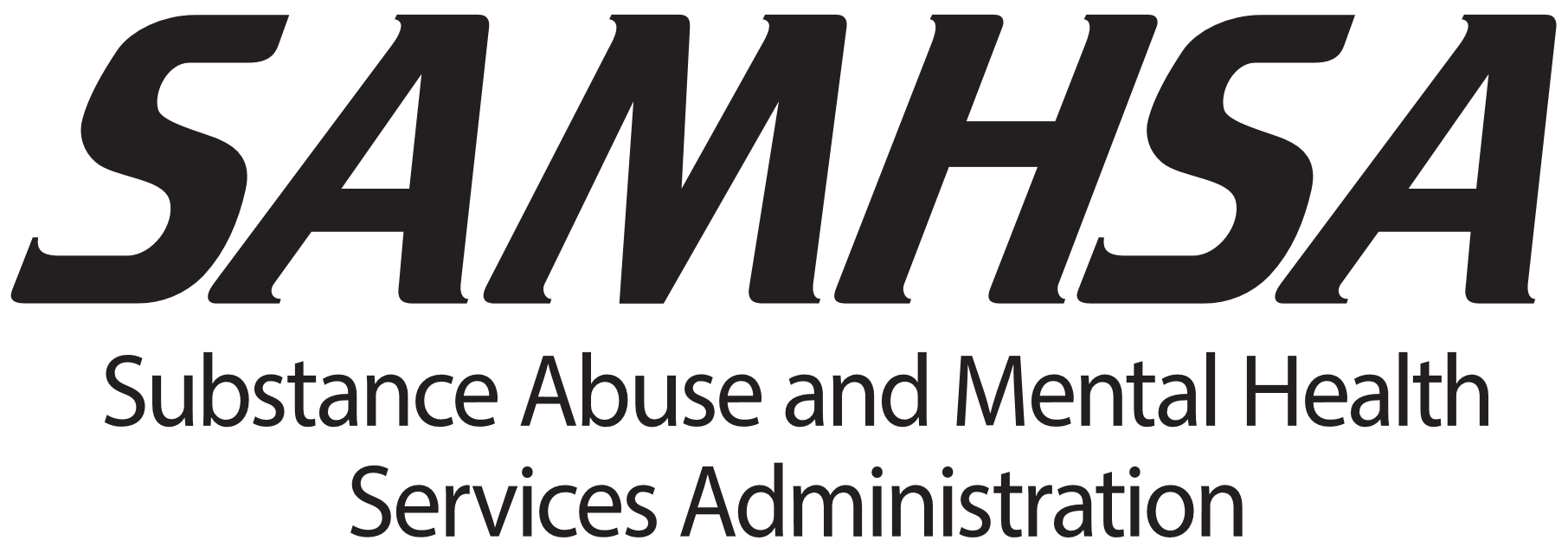 2023 National Survey on Drug Use and Health (NSDUH): Final Web Screening Specifications for ProgrammingSubstance Abuse and Mental Health Services Administration
Center for Behavioral Health Statistics and Quality
Rockville, MarylandLast Revised: September 15, 20222023 National Survey on Drug Use and Health (NSDUH): Final Web Screening Specifications for ProgrammingAcknowledgmentsThis report was prepared for the Substance Abuse and Mental Health Services Administration (SAMHSA), U.S. Department of Health and Human Services (HHS), under Contract No. HHSS283201700002C with RTI International. Marlon Daniel served as the government project officer and as the contracting officer representative.Public Domain NoticeAll material appearing in this report is in the public domain and may be reproduced or copied without permission from SAMHSA. Citation of the source is appreciated. However, this publication may not be reproduced or distributed for a fee without the specific, written authorization of the Office of Communications, SAMHSA, HHS.Electronic AccessThis publication may be downloaded at https://www.samhsa.gov/data/.Recommended CitationRecommended Citation: Center for Behavioral Health Statistics and Quality. (2022). 2023 National Survey on Drug Use and Health (NSDUH): Final web screening specifications for programming. Substance Abuse and Mental Health Services Administration.Originating OfficeCenter for Behavioral Health Statistics and Quality, Substance Abuse and Mental Health Services Administration, 5600 Fishers Lane, Room 15-E09D, Rockville, MD 20857. For questions about this report, please email CBHSQrequest@samhsa.hhs.gov.Nondiscrimination Notice/Aviso de no discriminaciónSAMHSA complies with applicable federal civil rights laws and does not discriminate on the basis of race, color, national origin, age, disability, or sex. SAMHSA cumple con las leyes federales de derechos civiles aplicables y no discrimina por motivos de raza, color, nacionalidad, edad, discapacidad o sexo.U.S. Department of Health and Human Services 
Substance Abuse and Mental Health Services Administration 
Center for Behavioral Health Statistics and Quality 
Populations Survey BranchLast Revised: September 15, 20222023 NSDUH HU Web Screening Application SpecificationsDocument Format:Each question is represented by a table (see template below) and each web screen is separated by a *** line.Table Template: *************************************************************************************VARIABLE NAMEVARIABLE NAMEASKUniverse Receiving QuestionQuestion TextYesNoQuestion TextYesNoSPANISHSpanish translation of English question text. NEXTLogic to next items.TABLETComments about how tablet mode may need to differ from web/phone call-in.POP UPExplanation and text of any pop ups that respondents might receive on this screen. LANGLANGASKALLWould you like to complete this screening in English or Spanish? 
EnglishSpanishPlease click next to continueWould you like to complete this screening in English or Spanish? 
EnglishSpanishPlease click next to continueSPANISH¿Le gustaría completar esta encuesta de selección de participantes en inglés o español?InglésEspañolHaga clic en Siguiente para continuarNEXTIF LANG = SPANISH, SHOW SCREENER IN SPANISH AND PROCEED WITH ROUTING LOGICIF LANG = ENGLISH, SHOW SCREENER IN ENGLISH AND PROCEED WITH ROUTING LOGICIF LANG NE BLANK, GO TO INSTRUCTIONSTABLETTablet version has a Spanish toggle that can be used by the interviewer if necessary.POP UPNA INSTRUCTIONSINSTRUCTIONSASKALLWelcome to the National Survey on Drug Use and Health. Please answer the following questions to determine if anyone in your household will be selected for an interview. These questions should only take 5 minutes to answer, so please complete them in one sitting. To continue, if you are 18 years old or older and a resident of this household, please enter the participant code from the letter you received:If you need help, call the 1-800 number listed above.OMB No: 0930-0110 Expires: 10/31/2024
NOTICE: Public reporting burden (or time) for this collection of information is estimated to average 5 minutes per response, including the time for reviewing instructions, searching existing data sources, gathering and maintaining the data needed and completing and reviewing the collection of information. Send comments regarding this burden estimate or any other aspect of this collection of information, including suggestions for reducing this burden to: SAMHSA Reports Clearance Officer Paperwork Reduction Project (0930-0110) Center for Behavioral Health Statistics and Quality 5600 Fishers Lane, Room 15E57B, Rockville, MD 20857. An agency may not conduct or sponsor, and a person is not required to respond to, a collection of information unless it displays a currently valid OMB control number. The OMB control number for this project is 0930-0110. Welcome to the National Survey on Drug Use and Health. Please answer the following questions to determine if anyone in your household will be selected for an interview. These questions should only take 5 minutes to answer, so please complete them in one sitting. To continue, if you are 18 years old or older and a resident of this household, please enter the participant code from the letter you received:If you need help, call the 1-800 number listed above.OMB No: 0930-0110 Expires: 10/31/2024
NOTICE: Public reporting burden (or time) for this collection of information is estimated to average 5 minutes per response, including the time for reviewing instructions, searching existing data sources, gathering and maintaining the data needed and completing and reviewing the collection of information. Send comments regarding this burden estimate or any other aspect of this collection of information, including suggestions for reducing this burden to: SAMHSA Reports Clearance Officer Paperwork Reduction Project (0930-0110) Center for Behavioral Health Statistics and Quality 5600 Fishers Lane, Room 15E57B, Rockville, MD 20857. An agency may not conduct or sponsor, and a person is not required to respond to, a collection of information unless it displays a currently valid OMB control number. The OMB control number for this project is 0930-0110. SPANISHBienvenido(a) a la Encuesta Nacional sobre la Salud y el Consumo de Drogas.Por favor, responda las siguientes preguntas para determinar si alguien en su hogar será seleccionado para una entrevista. Estas preguntas solo deben tomar 5 minutos en responder, por lo que le pedimos que las complete en una sola sesión.Para continuar, si tiene 18 años de edad o más y vive en este hogar, ingrese el código de participante que se encuentra en la carta que recibió:Si necesita ayuda, llame al número 1-800 que se indica arriba.Número de OMB: 0930-0110 Fecha de vencimiento: 31/10/2024
NOTA: Se calcula que el tiempo aproximado que le tomará a cada participante en dar esta información será 5 minutos por la entrevista, incluyendo el tiempo para repasar las instrucciones, buscar las fuentes de información existentes, juntar y mantener los datos requeridos, así como completar y revisar la recopilación de datos. Envíe sus comentarios acerca de este cálculo de tiempo o acerca de cualquier otro aspecto relacionado con esta recolección de datos, incluyendo sugerencias respecto a la reducción del tiempo, a SAMHSA Reports Clearance Officer, Paperwork Reduction Project (0930-0110); Center for Behavioral Health Statistics and Quality; 5600 Fishers Lane; Room 15E57B; Rockville, MD 20857. Ninguna agencia está autorizada a realizar o a patrocinar ninguna recopilación de datos o información sin presentar un número de control OMB válido, ni está obligada ninguna persona a participar en una recopilación de datos si no existe dicho número. El número de control OMB para este proyecto es 0930-0110.NEXTIF INSTRUCTIONS = SPANISH, SHOW INSTRUCTIONS IN SPANISH AND PROCEED WITH ROUTING LOGICIF RETURNING AFTER COMPLETED SCREENER: IF INSTRUCTIONS = NEXT, THEN CAI STARTIF RETURNING AFTER INCOMPLETE SCREENER AFTER MORE THAN ONE HOUR: IF INSTRUCTIONS = NEXT, THEN IDENTIFY SR1TABLETTablet version has a different text introducing the interviewer, RTI, DHHS, and the lead letter. The web/phone call-in version has an abbreviated introduction to omit unnecessary information based on the respondent having read the UTC or CA letter to get to the web screening.POP UPNA IDENTIFY SR1IDENTIFY SR1ASKALL[LINK] FAQ [/LINK] [PHONE ICON] [LINK] 800-848-4079 [/LINK]First, to verify, do you live at: [FILL ADDRESS]?1 Yes 2 No [LINK] FAQ [/LINK] [PHONE ICON] [LINK] 800-848-4079 [/LINK]First, to verify, do you live at: [FILL ADDRESS]?1 Yes 2 No SPANISHPrimero, para verificar, ¿vive usted en:[FILL ADDRESS]?1 Sí      2 NoNEXTIF IDENTIFY SR1 = YES, THEN IDENTIFY SR2IF IDENTIFY SR1 = NO, THEN THANK YOU TABLETTablet version has IDENTIFY SR1 and 2 as one item. They have been divided into two items but will remain on the same screen because IDENTIFY SR2 is not optional in the web/phone call-in screener. Tablet version is phrased to be read by the FI. Web/phone call-in version text has been edited for self-administration.POP UPNAIDENTIFY SR2IDENTIFY SR2ASKIF IDENTIFY SR1 = YES[LINK] FAQ [/LINK] [PHONE ICON] [LINK] 800-848-4079 [/LINK]Are you 18 or older? 1 Yes 2 No [LINK] FAQ [/LINK] [PHONE ICON] [LINK] 800-848-4079 [/LINK]Are you 18 or older? 1 Yes 2 No SPANISH¿Tiene 18 años de edad o más?1 Sí2 NoNEXTIF IDENTIFY SR2 = YES, THEN SR AGREEMENT IF IDENTIFY SR2 = NO, THEN NO, THEN THANK YOUTABLETTablet version has IDENTIFY SR1 and SR2 as one item. They have been divided into two items but will remain on the same screen because IDENTIFY SR2 is not optional in the web/phone call-in screener.POP UPNASR AGREEMENTSR AGREEMENTASKIF IDENTIFY SR2 = YES[LINK] FAQ [/LINK] [ [PHONE ICON] [LINK] 800-848-4079 [/LINK]The following questions will ask for some general information about each person aged 12 or older in your household. This is to determine if anyone will be selected for the interview. It should only take a few minutes.Each person selected for an interview will receive a $30 gift card when that interview is completed.Also, please understand that federal law keeps your answers confidential, your participation is voluntary, and you can refuse to answer any question.If you have questions about the study, call the Project Representative at 1-800-848-4079. If you have questions about your rights as a study participant, call RTI International’s Office of Research Protection at 1-866-214-2043 (a toll-free number).[LINK] FAQ [/LINK] [ [PHONE ICON] [LINK] 800-848-4079 [/LINK]The following questions will ask for some general information about each person aged 12 or older in your household. This is to determine if anyone will be selected for the interview. It should only take a few minutes.Each person selected for an interview will receive a $30 gift card when that interview is completed.Also, please understand that federal law keeps your answers confidential, your participation is voluntary, and you can refuse to answer any question.If you have questions about the study, call the Project Representative at 1-800-848-4079. If you have questions about your rights as a study participant, call RTI International’s Office of Research Protection at 1-866-214-2043 (a toll-free number).SPANISHLas siguientes preguntas le pedirán información general sobre cada persona que tenga 12 años de edad o más en su hogar. Esto es para determinar si alguien será seleccionado para la entrevista. Solo debe tomar unos cuantos minutos.Cada persona seleccionada para una entrevista recibirá una tarjeta de regalo de $30 dólares cuando se complete esa entrevista.Además, comprenda que la ley federal mantiene sus respuestas en forma confidencial, que su participación es voluntaria y que puede negarse a responder cualquier pregunta. Si tiene preguntas sobre el estudio, puede llamar al representante del proyecto al 1-800-848-4079. Si tiene preguntas sobre sus derechos como participante del estudio, sírvase llamar a la Oficina de RTI International para la Protección de Participantes en Estudios al 1-866-214-2043.NEXT IF SR AGREEMENT = NEXT, THEN SR OCCUPANCYTABLETTablet version uses a longer consent script. POP UPNASR OCCUPANCYSR OCCUPANCYASKIF SR AGREEMENT = NEXT[LINK] FAQ [/LINK] [PHONE ICON] [LINK] 800-848-4079 [/LINK](Did/Will) you live at [ADDRESS FILL] for most of the time during the months of (DATA COLLECTION PERIOD)? 1 Yes 2 No [LINK] FAQ [/LINK] [PHONE ICON] [LINK] 800-848-4079 [/LINK](Did/Will) you live at [ADDRESS FILL] for most of the time during the months of (DATA COLLECTION PERIOD)? 1 Yes 2 No SPANISH¿(Vivió/Vivirá) usted en [ADDRESS FILL] la mayor parte del tiempo durante los meses de ((DATA COLLECTION PERIOD)? 1 Sí2 NoNEXTIF SR OCCUPANCY = YES, THEN TOTAL SDU MEMBERS IF SR OCCUPANCY = NO, THEN POP UPTABLETTablet version includes an FI note confirming that OCCUPANCY = NO before closing the case. Added a pop up to the web/phone call-in mode to be sure respondents aren’t closing cases incorrectly. POP UPENGLISH: IF NO: Just to confirm, you answered in the previous question that you (will NOT live/have NOT lived) at [ADDRESS FILL] for most of the time during the months of (DATA COLLECTION PERIOD)? Is this correct?SPANISH:IF NO: Solo para confirmar, usted respondió en la pregunta anterior que (NO vivirá/NO ha vivido) en [ADDRESS FILL] la mayor parte del tiempo durante los meses de ((DATA COLLECTION PERIOD)? ¿Es esto correcto?1 Yes  Sí      2 No  No(IF YES, GO TO OCCUPANCY. IF NO, SR OCCUPANCY.)OCCUPANCYOCCUPANCYASKIF SR OCCUPANCY POP UP = YES[LINK] FAQ [/LINK] [PHONE ICON] [LINK] 800-848-4079 [/LINK]Is there anyone else in your household who (lived/will live) at [ADDRESS FILL] for most of the time during (DATA COLLECTION PERIOD)?Do not include anyone who (lived/will live) at school or somewhere else for most of the time during (DATA COLLECTION PERIOD).1 Yes 2 No [LINK] FAQ [/LINK] [PHONE ICON] [LINK] 800-848-4079 [/LINK]Is there anyone else in your household who (lived/will live) at [ADDRESS FILL] for most of the time during (DATA COLLECTION PERIOD)?Do not include anyone who (lived/will live) at school or somewhere else for most of the time during (DATA COLLECTION PERIOD).1 Yes 2 No SPANISH¿Hay alguna otra persona en su hogar que (vivió/vivirá) en [ADDRESS FILL] la mayor parte del tiempo (DATA COLLECTION PERIOD)? No incluya a nadie que (vivió/vivirá) en la escuela o en otro lugar la mayor parte del tiempo durante (DATA COLLECTION PERIOD).1 Sí2 NoNEXTIF OCCUPANCY = YES, THEN TOTAL SDU MEMBERSIF OCCUPANCY = NO, THEN POP UPTABLETTablet version includes an FI note confirming that OCCUPANCY = NO before closing the case. Added a pop up to the web/phone call-in mode to be sure respondents aren’t closing cases incorrectly. POP UPENGLISH:IF OCCUPANCY = NO AND TOTAL SDU MEMBERS = 0: Just to confirm, you answered in the previous question that, including yourself, no one in your household lived at [ADDRESS FILL] for most of the time during (DATA COLLECTION PERIOD). Is this correct?SPANISH:IF OCCUPANCY = NO AND TOTAL SDU MEMBERS = 0: Sírvase confirmar, incluyéndose usted, nadie en su hogar (vivió/vivirá) en [ADDRESS FILL] la mayor parte del tiempo durante (DATA COLLECTION PERIOD)?1 Yes  Sí2 No  No(IF YES, GO TO THANK YOU. IF NO, TOTAL SDU MEMBERS)TOTAL SDU MEMBERSTOTAL SDU MEMBERSASKIF SR OCCUPANCY = YES OR SR OCCUPANCY POP UP = YES OR OCCUPANCY = YES[LINK] FAQ [/LINK] [PHONE ICON] [LINK] 800-848-4079 [/LINK][IF SR OCCUPANCY = YES] Including yourself, how many people (lived/will live) at [ADDRESS FILL] for most of the time during (DATA COLLECTION PERIOD)? [IF OCCUPANCY = YES] How many people in your household (lived/will live) at [ADDRESS FILL] for most of the time during (DATA COLLECTION PERIOD)?Do not include anyone who (lived/will live) at school or somewhere else for most of the time during (DATA COLLECTION PERIOD)._______ # of people (including/other than) yourself (RANGE 0-20)[LINK] FAQ [/LINK] [PHONE ICON] [LINK] 800-848-4079 [/LINK][IF SR OCCUPANCY = YES] Including yourself, how many people (lived/will live) at [ADDRESS FILL] for most of the time during (DATA COLLECTION PERIOD)? [IF OCCUPANCY = YES] How many people in your household (lived/will live) at [ADDRESS FILL] for most of the time during (DATA COLLECTION PERIOD)?Do not include anyone who (lived/will live) at school or somewhere else for most of the time during (DATA COLLECTION PERIOD)._______ # of people (including/other than) yourself (RANGE 0-20)SPANISH[IF SR OCCUPANCY = YES] Incluyéndose usted, ¿cuántas personas (vivieron/vivirán) en [ADDRESS FILL] la mayor parte del tiempo durante (DATA COLLECTION PERIOD)?[IF OCCUPANCY = YES] ¿Cuántas personas en su hogar (vivieron/vivirán) en [ADDRESS FILL] la mayor parte del tiempo durante (DATA COLLECTION PERIOD)?No incluya a nadie que (vivió/vivirá) en la escuela o en otro lugar la mayor parte del tiempo durante (DATA COLLECTION PERIOD)._______ número de personas (incluyéndose / además de) usted (RANGE 0-20)NEXTIF TOTAL SDU MEMBERS = 0, THEN POP UPIF TOTAL SDU MEMBERS = 1, THEN MEMBERS 12 OR OLDERIF TOTAL SDU MEMBERS > 1, THEN MEMBERS 12 OR OLDERTABLETTablet version has some optional text on this screen. Web/phone call-in version will have all text included.POP UPENGLISH:[IF SR OCCUPANCY = YES AND TOTAL SDU MEMBERS = 0] Please confirm, including yourself, No one in your household (lived/will live) at [ADDRESS FILL] for most of the time during (DATA COLLECTION PERIOD)?SPANISH:[IF SR OCCUPANCY = YES AND TOTAL SDU MEMBERS = 0] Sírvase confirmar, incluyéndose usted, nadie en su hogar (vivió/vivirá) en [ADDRESS FILL] la mayor parte del tiempo durante (DATA COLLECTION PERIOD)?1 Yes  Sí2 No  No(IF YES, GO TO THANK YOU. IF NO, TOTAL SDU MEMBERS)MEMBERS 12 OR OLDERMEMBERS 12 OR OLDERASKIF TOTAL SDU MEMBERS NE BLANK [LINK] FAQ [/LINK] [PHONE ICON] [LINK] 800-848-4079 [/LINK][IF TOTAL SDU MEMBERS > 1] Of these (TOTAL SDU MEMBERS) people, how many are now age 12 or older [IF SR OCCUPANCY = YES] (including you)? _______ (RANGE 1-TOTAL SDU MEMBERS)[IF TOTAL SDU MEMBERS = 1 AND SR OCCUPANCY = YES] Are you the only person who (will live/lived) at this household for most of the time during (DATA COLLECTION PERIOD)?[IF TOTAL SDU MEMBER = 1 AND OCCUPANCY = YES] Is this person age 12 or older?1 Yes 2 No [LINK] FAQ [/LINK] [PHONE ICON] [LINK] 800-848-4079 [/LINK][IF TOTAL SDU MEMBERS > 1] Of these (TOTAL SDU MEMBERS) people, how many are now age 12 or older [IF SR OCCUPANCY = YES] (including you)? _______ (RANGE 1-TOTAL SDU MEMBERS)[IF TOTAL SDU MEMBERS = 1 AND SR OCCUPANCY = YES] Are you the only person who (will live/lived) at this household for most of the time during (DATA COLLECTION PERIOD)?[IF TOTAL SDU MEMBER = 1 AND OCCUPANCY = YES] Is this person age 12 or older?1 Yes 2 No SPANISH[IF TOTAL SDU MEMBERS > 1] De estas (TOTAL SDU MEMBERS) personas, ¿cuántas tienen 12 años o más actualmente [IF SR OCCUPANCY = YES] (incluyéndose usted)?_______ (RANGE 1-TOTAL SDU MEMBERS)[IF TOTAL SDU MEMBERS = 1 AND SR OCCUPANCY = YES] ¿Es usted la única persona que (vivirá/vivió) en este hogar la mayor parte del tiempo durante (DATA COLLECTION PERIOD)?[IF TOTAL SDU MEMBER = 1 AND OCCUPANCY = YES] ¿Tiene esta persona 12 años o más?1 Sí2 NoNEXTIF MEMBERS 12 OR OLDER = 0 OR > TOTAL SDU MEMBERS, THEN MEMBERS 12 OR OLDER = 0 POP UPIF MEMBERS 12 OR OLDER = NO, THEN THANK YOUIF SR OCCUPANCY = YES AND MEMBERS 12 OR OLDER = 1 OR YES, THEN SR AGEIF OCCUPANCY = YES AND MEMBERS 12 OR OLDER = 1 OR YES, THEN OTHER MEMBERSIF MEMBERS 12 OR OLDER > 1 AND OCCUPANCY = YES, THEN OTHER MEMBERS IF MEMBERS 12 OR OLDER > 1 AND SR OCCUPANCY = YES, THEN SR AGETABLETTablet version includes FI administered pop ups. These have been modified for web/phone call-in administration. POP UPENGLISH:IF MEMBERS 12 OR OLDER = 0: Please answer this question again. Of these (TOTAL SDU MEMBERS) people, how many are now age 12 or older?If the answer is still 0, please click on Next. If you need to change your answer, please enter the correct answer in the box above._______ (RANGE 0-TOTAL SDU MEMBERS)SPANISH:IF MEMBERS 12 OR OLDER = 0: Responda esta pregunta nuevamente. De estas (TOTAL SDU MEMBERS) personas, ¿cuántas tienen 12 años o más actualmente?Si la respuesta sigue siendo 0, haga clic en Siguiente. Si necesita cambiar su respuesta, ingrese la respuesta correcta en el cuadro de arriba._______ (RANGE 0-TOTAL SDU MEMBERS)IF 0, GO TO THANK YOU. IF 1 OR >1 AND SR OCCUPANCY = YES, GO TO SR AGE. IF 1 AND OCCUPANCY = YES, GO TO OTHER MEMBERSSR AGESR AGEASKIF SR OCCUPANCY = YES OR ROSTER NE BLANK OR CONFIRM ROSTER FOR SR = NO[LINK] FAQ [/LINK] [PHONE ICON] [LINK] 800-848-4079 [/LINK][IF SR OCCUPANCY = YES] How old are you? ______ ENTER AGE[IF SR OCCUPANCY = NO] Next are a few questions about the people who live at [ADDRESS FILL]. Let’s start with the oldest and work down to the youngest.How old is the oldest person? Do not include yourself.______ ENTER AGE [LINK] FAQ [/LINK] [PHONE ICON] [LINK] 800-848-4079 [/LINK][IF SR OCCUPANCY = YES] How old are you? ______ ENTER AGE[IF SR OCCUPANCY = NO] Next are a few questions about the people who live at [ADDRESS FILL]. Let’s start with the oldest and work down to the youngest.How old is the oldest person? Do not include yourself.______ ENTER AGE SPANISH[IF SR OCCUPANCY = YES] ¿Cuántos años tiene usted?______ INGRESE LA EDAD[IF SR OCCUPANCY = NO] A continuación hay algunas preguntas sobre las personas que viven en [ADDRESS FILL]. Empecemos con la persona de mayor edad hasta llegar a la persona menor.¿Cuántos años tiene la persona de mayor edad? No se incluya usted.______ INGRESE LA EDADNEXTIF SR AGE NE BLANK AND SR OCCUPANCY = YES, THEN SR SEXIF SR AGE NE BLANK AND SR OCCUPANCY = NO, THEN SR RELATIONTABLETTablet version includes FI administered pop ups. These have been modified for web/phone call-in administration.POP UPENGLISH:IF SR AGE > 99: Please confirm, are you (AGE) years old?- (IF YES, GO TO SR GENDER. IF NO, GO TO SR AGE).IF SR AGE <18: Please confirm, are you (AGE) years old? IF SR AGE < 18 = YES, THEN “An adult resident at this address must complete these questions. Thank you for your time.” IF SR AGE < 18 = NO, THEN GO TO SR AGE.SPANISH:IF SR AGE > 99: Sírvase confirmar, ¿tiene usted (AGE) años de edad?- (IF YES, GO TO SR GENDER. IF NO, GO TO SR AGE).IF SR AGE <18: Sírvase confirmar, ¿tiene usted (AGE) años de edad?IF SR AGE < 18 = YES, THEN “Una persona adulta que vive en esta dirección debe completar estas preguntas. Gracias por tu tiempo.”IF SR AGE < 18 = NO, THEN GO TO SR AGESR SEXSR SEXASKIF SR AGE NE BLANK[LINK] FAQ [/LINK] [PHONE ICON] [LINK] 800-848-4079 [/LINK]What sex were you assigned at birth, on your original birth certificate?Male Female[LINK] FAQ [/LINK] [PHONE ICON] [LINK] 800-848-4079 [/LINK]What sex were you assigned at birth, on your original birth certificate?Male FemaleSPANISH¿Qué sexo le fue asignado al nacer, en su certificado de nacimiento original?1 Hombre2 MujerNEXTIF SR SEX NE BLANK, THEN SR GENDERTABLETNAPOP UPENGLISH:IF SR SEX =BLANK, “Answer required” is displayed.SPANISH:IF SR SEX =BLANK, “Se necesita una respuesta” is displayed.SR GENDERSR GENDERASKIF SR SEX NE BLANK[LINK] FAQ [/LINK] [PHONE ICON] [LINK] 800-848-4079 [/LINK]Do you describe yourself as male, female, transgender, or do you use a different term? (Check all that apply.) 1     Male FemaleTransgenderI use a different term[LINK] FAQ [/LINK] [PHONE ICON] [LINK] 800-848-4079 [/LINK]Do you describe yourself as male, female, transgender, or do you use a different term? (Check all that apply.) 1     Male FemaleTransgenderI use a different termSPANISH¿Se describe usted como hombre, mujer, transgénero o utiliza un término diferente?1 HombreMujerTransgéneroUtilizo un término diferenteNEXTIF SR GENDER NE BLANK AND SR AGE = 18-65, THEN SR MILITARYIF SR GENDER NE BLANK AND SR AGE NE 18-65, THEN SR HISPANICIF SR GENDER = I USE A DIFFERENT TERM, THEN SR DIFTERMTABLETTablet version does not include the instruction to check all that apply. POP UPENGLISH:IF SR GENDER =BLANK, “Answer required” is displayed offering “Don’t know” and 
“Rather not say” as an additional option. SPANISH:IF SR GENDER =BLANK, “Se necesita una respuesta” is displayed offering “No sé” and “Prefiero no contestar” as an additional option.SR DIFTERMSR DIFTERMASKIF SR GENDER = I USE A DIFFERENT TERM[LINK] FAQ [/LINK] [PHONE ICON] [LINK] 800-848-4079 [/LINK]What term do you use? _______ (ALLOW 50 CHARACTERS)[LINK] FAQ [/LINK] [PHONE ICON] [LINK] 800-848-4079 [/LINK]What term do you use? _______ (ALLOW 50 CHARACTERS)SPANISH¿Qué término usa?NEXTSR MILITARYTABLETNAPOP UPENGLISH:IF SR DIFTERM =BLANK, “Answer required” is displayed offering “Don’t know” and 
“Rather not say” as an additional option. SPANISH:IF SR DIFTERM =BLANK, “Se necesita una respuesta” is displayed offering “No sé” and “Prefiero no contestar” as an additional option.SR MILITARYSR MILITARYASKIF SR GENDER NE BLANK AND SR AGE = 18-65[LINK] FAQ [/LINK] [PHONE ICON] [LINK] 800-848-4079 [/LINK]Are you currently on active duty in the United States military?1 Yes 2 No [LINK] FAQ [/LINK] [PHONE ICON] [LINK] 800-848-4079 [/LINK]Are you currently on active duty in the United States military?1 Yes 2 No SPANISH¿Está usted actualmente en servicio activo en las fuerzas armadas de los Estados Unidos?1 Sí2 NoNEXTIF SR MILITARY NE BLANK, THEN SR HISPANICTABLETNAPOP UPENGLISH:IF SR MILITARY = BLANK, “Answer required” is displayed offering 
“Rather not say” as an additional option.SPANISH:IF SR MILITARY = BLANK, “Se necesita una respuesta” is displayed offering “Prefiero no contestar” as an additional option.SR HISPANICSR HISPANICASKIF SR MILITARY NE BLANK OR (SR GENDER NE BLANK AND SR AGE NE 18-65)[LINK] FAQ [/LINK] [PHONE ICON] [LINK] 800-848-4079 [/LINK]Are you of Hispanic, Latino or Spanish origin?That is, do any of these groups describe your national origin or ancestry – Puerto Rican, Cuban, Cuban-American, Mexican, Mexican-American, Chicano, Central or South American, or origin in some other Spanish-speaking country?1 Yes 2 No [LINK] FAQ [/LINK] [PHONE ICON] [LINK] 800-848-4079 [/LINK]Are you of Hispanic, Latino or Spanish origin?That is, do any of these groups describe your national origin or ancestry – Puerto Rican, Cuban, Cuban-American, Mexican, Mexican-American, Chicano, Central or South American, or origin in some other Spanish-speaking country?1 Yes 2 No SPANISH¿Es usted de origen hispano, latino o español?¿Es decir que su origen nacional o ascendencia se puede describir como puertorriqueño, cubano, cubanoamericano, mexicano, mexicanoamericano, chicano, centro o sudamericano, o es nativo(a) de otro país donde se habla español?1 Sí2 NoNEXTIF SR HISPANIC NE BLANK, THEN SR RACETABLETTablet version has some optional text on this screen. Web/phone call-in version will have all text included.POP UPENGLISH:IF SR HISPANIC =BLANK, “Answer required” is displayed offering 
“Rather not say” as an additional option.SPANISH:IF SR HISPANIC =BLANK, “Se necesita una respuesta” is displayed offering “Prefiero no contestar” as an additional option.SR RACESR RACEASKIF SR HISPANIC NE BLANK[LINK] FAQ [/LINK] [PHONE ICON] [LINK] 800-848-4079 [/LINK][IF HISPANIC = YES] We recorded that you are of Hispanic/Latino origin. This question is about race. What is your race? (Check all that apply.)1 American Indian or Alaska Native2 Asian 3 Black or African American4 Native Hawaiian or other Pacific Islander5 White[LINK] FAQ [/LINK] [PHONE ICON] [LINK] 800-848-4079 [/LINK][IF HISPANIC = YES] We recorded that you are of Hispanic/Latino origin. This question is about race. What is your race? (Check all that apply.)1 American Indian or Alaska Native2 Asian 3 Black or African American4 Native Hawaiian or other Pacific Islander5 WhiteSPANISHIF HISPANIC = YES] Hemos registrado que usted de origen hispano o latino. Esta pregunta se trata sobra la raza. Seleccione una opción.¿Cuál es su raza? (Marque todas las opciones que correspondan)1 Indígena americana o nativa de Alaska2 Asiática3 Negra o afroamericana4 Nativa de Hawái o de otra isla del Pacifico5 BlancaNEXTIF SR RACE NE BLANK, THEN SR CONFIRM ROSTERTABLETTablet version does not include the instruction to check all that apply. POP UPENGLISH:IF SR RACE =BLANK, “Answer required” is displayed offering “Don’t know” and 
“Rather not say” as an additional option.SPANISH:IF SR RACE =BLANK, “Se necesita una respuesta” is displayed offering “No sé” and “Prefiero no contestar” as an additional option.SR CONFIRM ROSTERSR CONFIRM ROSTERASKIF SR RACE NE BLANK[LINK] FAQ [/LINK] [ [PHONE ICON] [LINK] 800-848-4079 [/LINK]Please review your information:Age AGE FILL Sex SEX FILLGender GENDER FILL Active Military Duty MILITARY FILL Hispanic HISPANIC FILL Race RACE FILL Is this correct? 1 Yes 2 No (Edit)[LINK] FAQ [/LINK] [ [PHONE ICON] [LINK] 800-848-4079 [/LINK]Please review your information:Age AGE FILL Sex SEX FILLGender GENDER FILL Active Military Duty MILITARY FILL Hispanic HISPANIC FILL Race RACE FILL Is this correct? 1 Yes 2 No (Edit)SPANISHPor favor, revise su información:Edad AGE FILLSexo SEX FILL Género GENDER FILL Servicio militar activo MILITARY FILL Hispano(a) HISPANIC FILL Raza RACE FILL ¿Es eso correcto?1 Sí2 No (Cambiar)NEXTIF SR CONFIRM ROSTER = YES AND MEMBERS 12 OR OLDER ≥ 2, THEN OTHER MEMBERSIF SR CONFIRM ROSTER = YES AND MEMBERS 12 OR OLDER = 1, THEN VERIFY ROSTER DATAIF SR CONFIRM ROSTER = NO, THEN EDIT ROSTER OPTIONTABLETTablet version is phrased to be read by the FI. Web/phone call-in version text has been edited for self-administration. POP UPNAEDIT ROSTER OPTIONEDIT ROSTER OPTIONASKIF SR CONFIRM ROSTER = NO[LINK] FAQ [/LINK] [PHONE ICON] [LINK] 800-848-4079 [/LINK]Edit your selections belowAge                            AGE FILL Sex                            MALE  FEMALEGender                      To select more than one gender,                                   press the Control Key and select other gender(s)                                  MALE     FEMALE     TRANSGENDER     [DIFTERM FILL]Active Military Duty   YES     NOHispanic                    YES     NORace                          To select more than one race,                                   press the Control key and select other race(s)                                   [LIST WITH RACE OPTIONS][IF NOT SR] Relation [LIST WITH RELATIONSHIP OPTIONS]Is this correct?[LINK] FAQ [/LINK] [PHONE ICON] [LINK] 800-848-4079 [/LINK]Edit your selections belowAge                            AGE FILL Sex                            MALE  FEMALEGender                      To select more than one gender,                                   press the Control Key and select other gender(s)                                  MALE     FEMALE     TRANSGENDER     [DIFTERM FILL]Active Military Duty   YES     NOHispanic                    YES     NORace                          To select more than one race,                                   press the Control key and select other race(s)                                   [LIST WITH RACE OPTIONS][IF NOT SR] Relation [LIST WITH RELATIONSHIP OPTIONS]Is this correct?SPANISHCambie sus respuestas a continuaciónEdad                             AGE FILLSexo                             HOMBRE  MUJERGénero                         Para seleccionar más de un género,                                     presione la tecla “Control” y seleccione otro(s) género(s)                                      HOMBRE     MUJER     TRANSGÉNERO     [DIFTERM FILL]Servicio activo militar   SÍ     NOHispano(a)                   SÍ     NORaza                            Para seleccionar más de una raza,                                    presione la tecla que dice “Ctrl” (Control) y seleccione otra(s)
                                    raza(s)                                    [LIST WITH RACE OPTIONS]¿Es esto correcto?NEXTIF SR CONFIRM ROSTER = YES AND MEMBERS 12 OR OLDER ≥ 2, THEN OTHER MEMBERSIF SR CONFIRM ROSTER = YES AND MEMBERS 12 OR OLDER = 1, THEN VERIFY ROSTER DATATABLETTablet version is phrased to be read by the FI. Web/phone call-in version text has been edited for self-administration.POP UPNAOTHER MEMBERSOTHER MEMBERSASKIF SR CONFIRM ROSTER = YES AND MEMBERS 12 OR OLDER ≥ 2[LINK] FAQ [/LINK] [PHONE ICON] [LINK] 800-848-4079 [/LINK][IF SR OCCUPANCY = YES AND MEMBERS 12 OR OLDER = 2] Now we need some general information about the other person in this household who is 12 years old or older.How old is this person?______ ENTER AGE[IF MEMBERS 12 OR OLDER > 2] Now we need some general information about all of the other people in this household who are 12 years old or older. Let's start with the oldest and work down to the youngest. How old is the oldest person? Do not include yourself.______ ENTER AGE [IF OCCUPANCY = YES AND MEMBERS 12 OR OLDER = 2] How old is this person?______ ENTER AGE [LINK] FAQ [/LINK] [PHONE ICON] [LINK] 800-848-4079 [/LINK][IF SR OCCUPANCY = YES AND MEMBERS 12 OR OLDER = 2] Now we need some general information about the other person in this household who is 12 years old or older.How old is this person?______ ENTER AGE[IF MEMBERS 12 OR OLDER > 2] Now we need some general information about all of the other people in this household who are 12 years old or older. Let's start with the oldest and work down to the youngest. How old is the oldest person? Do not include yourself.______ ENTER AGE [IF OCCUPANCY = YES AND MEMBERS 12 OR OLDER = 2] How old is this person?______ ENTER AGE SPANISH[IF SR OCCUPANCY = YES AND MEMBERS 12 OR OLDER = 2] Ahora necesitamos información general sobre la otra persona en este hogar que tenga 12 años de edad o más. ¿Cuántos años tiene esta persona?______ INGRESE LA EDADAhora necesitamos alguna información general acerca de todas las otras personas en este hogar que tengan 12 años o más. Empecemos con la persona mayor hasta llegar a la persona menor.¿Cuántos años tiene la persona mayor? No se incluya usted.______ INGRESE LA EDAD[IF OCCUPANCY = YES AND MEMBERS 12 OR OLDER = 2] ¿Cuántos años tiene esta persona?______ INGRESE LA EDADNEXTIF OTHER MEMBERS = NEXT, THEN RELATIONTABLETTablet version is phrased to be read by the FI. Web/phone call-in version has been edited for self-administration. POP UPENGLISH:IF OTHER MEMBERS AGE = BLANK OR <12, “Please enter the age of your household member who is at least 12 years old. If there are no other household members that are at least 12 years old, please click "Done"” IF OTHER MEMBERS AGE > 99: Please confirm, is this person (AGE) years old?SPANISH:IF OTHER MEMBERS AGE = BLANK OR <12, “Ingrese la edad del miembro de su hogar que tenga por lo menos 12 años de edad. Si no hay otros miembros que tengan al menos 12 años de edad, haga clic en “Listo”IF OTHER MEMBERS AGE > 99: Sírvase confirmar, ¿tiene esta persona (AGE) años de edad?PERSON # RELATIONPERSON # RELATIONASKIF OTHER MEMBERS NE BLANK[LINK] FAQ [/LINK] [PHONE ICON] [LINK] 800-848-4079 [/LINK]How is this person related to you? SpouseChildChild-in-lawSibling (includes half, step, foster, or adoptive)Sibling-in-lawParent/Guardian (includes step, foster, or adoptive)Parent-in-lawUncle or AuntNephew or NieceGrandparentGrandchildCousinEx-SpouseUnmarried PartnerHousemate or RoommateTenant, Boarder, or Exchange StudentsOther relativeOther Non-relativeRelationship Unspecified[LINK] FAQ [/LINK] [PHONE ICON] [LINK] 800-848-4079 [/LINK]How is this person related to you? SpouseChildChild-in-lawSibling (includes half, step, foster, or adoptive)Sibling-in-lawParent/Guardian (includes step, foster, or adoptive)Parent-in-lawUncle or AuntNephew or NieceGrandparentGrandchildCousinEx-SpouseUnmarried PartnerHousemate or RoommateTenant, Boarder, or Exchange StudentsOther relativeOther Non-relativeRelationship UnspecifiedSPANISH¿Cómo está relacionada esta persona con usted?Esposo(a)Hijo(a) (incluye hijastro(a), hijo(a) “foster” o hijo(a) adoptivo(a))        Nieto(a)Yerno/nueraHermano(a) (incluye medio(a) hermano(a), hermanastro(a),   hermano(a) “foster” o hermano(a) adoptivo(a))Cuñado(a)Padre/madre o tutor(a) legal (incluye padrastro/    madrastra, padre/madre “foster” o padre/madre    adoptivo(a)   Suegro(a)Tío(a)Sobrino(a)Abuelo(a)Nieto(a)Primo(a)Ex-esposo(a)Pareja (sin estar casados)Compañero(a) de casa o de cuartoInquilino(a)/Pensionista/Intercambio estudiantilOtro pariente    Otra persona que no es parienteNEXTGENDERTABLETTablet version has an additional “Relationship Unspecified” category. Web/phone call-in version does not have that response option.POP UPENGLISH:IF MORE THAN ONE SPOUSE: You have indicated some other household member as your spouse and you have chosen spouse again. Do you have more than one spouse? (IF YES, THEN MILITARY OR HISPANIC. IF NO, RELATION.)IF RELATION = BLANK, THEN “Answer required” and “Please select a relation” are displayed.SPANISH:IF MORE THAN ONE SPOUSE: Usted ha indicado a otro miembro del hogar como su (esposo/esposa) y ha seleccionado (esposo/esposa) nuevamente. ¿Tiene usted más de un(a) esposo(a)?(IF YES, THEN MILITARY OR HISPANIC. IF NO, RELATION.)IF RELATION = BLANK, THEN “Se necesita una respuesta” and “Seleccione una opción” are displayed.PERSON # SEXPERSON # SEXASKIF RELATION NE BLANK[LINK] FAQ [/LINK] [PHONE ICON] [LINK] 800-848-4079 [/LINK]What sex was this person assigned at birth, on their original birth certificate?Male Female[LINK] FAQ [/LINK] [PHONE ICON] [LINK] 800-848-4079 [/LINK]What sex was this person assigned at birth, on their original birth certificate?Male FemaleSPANISH¿Qué sexo le fue asignado a esta persona al nacer, en su certificado original de nacimiento?1 Hombre2 MujerNEXTIF SEX NE BLANK, THEN GENDERTABLETNAPOP UPENGLISH:IF SEX =BLANK, “Answer required” is displayed offering “Don’t know” and 
“Rather not say” as an additional option. SPANISH:IF SEX =BLANK, “Se necesita una respuesta” is displayed offering “No sé” and “Prefiero no contestar” as an additional option.PERSON # GENDERPERSON # GENDERASKIF SEX NE BLANK[LINK] FAQ [/LINK] [PHONE ICON] [LINK] 800-848-4079 [/LINK]Does this person describe themself as male, female, transgender, or do they use a different term? (Check all that apply.)1     Male FemaleTransgenderThey use a different term [LINK] FAQ [/LINK] [PHONE ICON] [LINK] 800-848-4079 [/LINK]Does this person describe themself as male, female, transgender, or do they use a different term? (Check all that apply.)1     Male FemaleTransgenderThey use a different term SPANISH¿Se describe esta persona como hombre, mujer, transgénero o utiliza un término diferente?1 Hombre2 Mujer3  Transgénero4  Utiliza un término diferenteNEXTIF GENDER NE BLANK AND AGE = 17-65, THEN MILITARYIF GENDER NE BLANK AND AGE NE 17-65, THEN HISPANICTABLETNAPOP UPENGLISH:IF GENDER =BLANK, “Answer required” is displayed offering “Don’t know” and 
“Rather not say” as an additional option. SPANISH:IF GENDER =BLANK, “Se necesita una respuesta” is displayed offering “No sé” and “Prefiero no contestar” as an additional option.PERSON # DIFTERMPERSON # DIFTERMASKIF SR GEDNER = I USE A DIFFERENT TERM[LINK] FAQ [/LINK] [PHONE ICON] [LINK] 800-848-4079 [/LINK]What term do they use? _______ (ALLOW 50 CHARACTERS)[LINK] FAQ [/LINK] [PHONE ICON] [LINK] 800-848-4079 [/LINK]What term do they use? _______ (ALLOW 50 CHARACTERS)SPANISH¿Qué término usa?NEXTMILITARYTABLETNAPOP UPENGLISH:IF DIFTERM =BLANK, “Answer required” is displayed offering “Don’t know” and 
“Rather not say” as an additional option. SPANISH:IF DIFTERM =BLANK, “Se necesita una respuesta” is displayed offering “No sé” and “Prefiero no contestar” as an additional option.PERSON # MILITARYPERSON # MILITARYASKIF GENDER NE BLANK AND AGE = 17-65[LINK] FAQ [/LINK] [PHONE ICON] [LINK] 800-848-4079 [/LINK]Is this person currently on active duty in the United States military?1 Yes 2 No [LINK] FAQ [/LINK] [PHONE ICON] [LINK] 800-848-4079 [/LINK]Is this person currently on active duty in the United States military?1 Yes 2 No SPANISH¿Está esta persona actualmente en servicio activo en las fuerzas armadas de los Estados Unidos?1 Sí      2 NoNEXTIF MILITARY NE BLANK, THEN HISPANICTABLETNAPOP UPENGLISH:IF PERSON # MILITARY =BLANK, “Answer required” is displayed offering “Don’t know” and “Rather not say” as additional optionsSPANISH:IF PERSON # MILITARY =BLANK, “Se necesita una respuesta” is displayed offering “No sé” and “Prefiero no contestar” as additional optionsPERSON # HISPANICPERSON # HISPANICASKIF MILITARY NE BLANK OR (GENDER NE BLANK AND AGE NE 17-65)[LINK] FAQ [/LINK] [PHONE ICON] [LINK] 800-848-4079 [/LINK]Is this person of Hispanic, Latino or Spanish origin?That is, do any of these groups describe (his/her/this person’s) national origin or ancestry – Puerto Rican, Cuban, Cuban-American, Mexican, Mexican-American, Chicano, Central or South American, or origin in some other Spanish-speaking country?1 Yes 2 No [LINK] FAQ [/LINK] [PHONE ICON] [LINK] 800-848-4079 [/LINK]Is this person of Hispanic, Latino or Spanish origin?That is, do any of these groups describe (his/her/this person’s) national origin or ancestry – Puerto Rican, Cuban, Cuban-American, Mexican, Mexican-American, Chicano, Central or South American, or origin in some other Spanish-speaking country?1 Yes 2 No SPANISH¿Es esta persona de origen hispano, latino o español?¿Es decir que su origen nacional o ascendencia se puede describir como puertorriqueño, cubano, cubanoamericano, mexicano, mexicanoamericano, chicano, centro o sudamericano, o es nativo(a) de otro país donde se habla español?1 Sí      2 NoNEXTIF HISPANIC NE BLANK, THEN RACETABLETTablet version has some optional text on this screen. Web/phone call-in version will have all text included.POP UPENGLISH:IF PERSON # HISPANIC =BLANK, “Answer required” is displayed offering “Don’t know” and “Rather not say” as additional optionsSPANISH:IF PERSON # HISPANIC =BLANK, “Se necesita una respuesta” is displayed offering “No sé” and “Prefiero no contestar” as additional optionsPERSON # RACEPERSON # RACEASKIF HISPANIC NE BLANK[LINK] FAQ [/LINK] [PHONE ICON] [LINK] 800-848-4079 [/LINK][IF PERSON # HISPANIC = YES] We recorded that you have chosen Hispanic/Latino origin for this person. This question is about race.What is (his/her/this person’s) race. (Check all that apply) 1 American Indian or Alaska Native2 Asian 3 Black or African American4 Native Hawaiian or other Pacific Islander5 White[LINK] FAQ [/LINK] [PHONE ICON] [LINK] 800-848-4079 [/LINK][IF PERSON # HISPANIC = YES] We recorded that you have chosen Hispanic/Latino origin for this person. This question is about race.What is (his/her/this person’s) race. (Check all that apply) 1 American Indian or Alaska Native2 Asian 3 Black or African American4 Native Hawaiian or other Pacific Islander5 WhiteSPANISH[IF PERSON # HISPANIC = YES] Hemos registrado que usted ha seleccionado origen hispano o latino para esta persona. Esta pregunta se refiere a la raza. Seleccione una opción para la raza.¿Cuál es la raza de (él/ella/esta persona)? Marque todas las opciones que correspondan.1 Indígena americana o nativa de Alaska2 Asiática3 Negra o afroamericana4 Nativa de Hawái o de otra isla del Pacifico5 BlancaNEXTIF RACE NE BLANK, THEN CONFIRM ROSTERTABLETTablet version does not have the instruction to check all that apply. POP UPENGLISH:IF PERSON # RACE =BLANK, “Answer required” is displayed offering  “Don’t know” and “Rather not say” as additional optionsSPANISH:IF PERSON # RACE =BLANK, “Se necesita una respuesta” is displayed offering “No sé” and “Prefiero no contestar” as additional optionsPERSON # CONFIRM ROSTERPERSON # CONFIRM ROSTERASKIF RACE NE BLANK[LINK] FAQ [/LINK] [PHONE ICON] [LINK] 800-848-4079 [/LINK]Please review (your information/the information for your [PERSON # RELATION FILL]:Age AGE FILLSex SEX FILLGender GENDER FILLActive Military Duty MILITARY FILLHispanic HISPANIC FILLRace RACE FILLIs this correct? 1 Yes2 No (Edit)[LINK] FAQ [/LINK] [PHONE ICON] [LINK] 800-848-4079 [/LINK]Please review (your information/the information for your [PERSON # RELATION FILL]:Age AGE FILLSex SEX FILLGender GENDER FILLActive Military Duty MILITARY FILLHispanic HISPANIC FILLRace RACE FILLIs this correct? 1 Yes2 No (Edit)SPANISHPor favor, revise (su información/la información de su [PERSON # RELATION FILL]:Edad                                                AGE FILLSexo                                                SEX FILLGénero                                            GENDER FILLServicio militar activo                      MILITARY FILLHispano(a)                                      HISPANIC FILLRaza                                               RACE FILL¿Es esto correcto?1 Sí2 No (Cambiar)NEXTIF CONFIRM ROSTER = YES AND MORE MEMBERS TO BE ROSTERED, THEN AGE FOR NEXT HH MEMBERIF SR CONFIRM ROSTER = YES AND NO MORE MEMBERS TO BE ROSTERED, THEN VERIFY ROSTER DATAIF SR CONFIRM ROSTER = NO, THEN EDIT ROSTER SELECTIONSTABLETTablet version is phrased to be read by the FI. Web/phone call-in version text has been edited for self-administration.POP UPNAVERIFY ROSTER DATAVERIFY ROSTER DATAASK(IF CONFIRM ROSTER = YES AND MEMBERS 12 OR OLDER = 1) OR (IF CONFIRM ROSTER = YES AND NO MORE MEMBERS TO BE ROSTERED)[LINK] FAQ [/LINK] [PHONE ICON] [LINK] 800-848-4079 [/LINK]These are the people listed as 12 years old or older and living in this household for most of the time during the months of (DATA COLLECTION PERIOD). LIST MEMBER NUMBER, AGE, AND RELATIONSHIP FOR EACH ROSTER MEMBER EACH ROSTER MEMBER HAS AN EDIT FUNCTION BUTTON AND ALL MEMBERS WHO ARE NOT SR HAVE A DELETE BUTTON. Add Member button.(If any household member who is 12 or older is missing, please click the Add button.)If this information is correct and there are no other household members over 12 years old, please click the Submit button.[SUBMIT][LINK] FAQ [/LINK] [PHONE ICON] [LINK] 800-848-4079 [/LINK]These are the people listed as 12 years old or older and living in this household for most of the time during the months of (DATA COLLECTION PERIOD). LIST MEMBER NUMBER, AGE, AND RELATIONSHIP FOR EACH ROSTER MEMBER EACH ROSTER MEMBER HAS AN EDIT FUNCTION BUTTON AND ALL MEMBERS WHO ARE NOT SR HAVE A DELETE BUTTON. Add Member button.(If any household member who is 12 or older is missing, please click the Add button.)If this information is correct and there are no other household members over 12 years old, please click the Submit button.[SUBMIT]SPANISHEstas son las personas que figuran como mayores de 12 años de edad y que viven en este hogar la mayor parte del tiempo durante los meses de (DATA COLLECTION PERIOD).Agregar miembro del hogar (Si falta algún miembro del hogar que tenga 12 años o más, haga clic en el botón de Agregar).Si esta información es correcta y no hay otros miembros del hogar que tengan más de 12 años, haga clic en el botón Enviar. [ENVIAR]NEXTENGLISH:IF EDIT FUNCTION SELECTED, THEN EDIT ROSTER OPTIONIF DELETE FUNCTION SELECTED, THEN “Are you sure you want to delete this household member?” IF VERIFY ROSTER DATA = SUBMIT, THEN RESPONDENT SELECTIONIF VERIFY ROSTER DATA = Add Member+, THEN PERSON # AGESPANISH:IF DELETE FUNCTION SELECTED, THEN ¿Está seguro(a) que desea borrar a este miembro del hogar de la lista?TABLETTablet version is phrased to be read by the FI. Web/phone call-in version text has been edited for self-administration. Pop ups were created to allow editing of the roster information similar to what an FI would do in the field. POP UPNARESPONDENT SELECTIONRESPONDENT SELECTIONASKIF VERIFY ROSTER DATA = YES[LINK] FAQ [/LINK] [PHONE ICON] [LINK] 800-848-4079 [/LINK][IF ONE OR TWO SELECTED] Congratulations! The following people from this household have been selected to participate in the National Survey on Drug Use Health interview.RELATION              AGESELECTIONS[IF NO ONE SELECTED] Thank you for completing this screening. No one in your household was selected to complete an interview. You will not be contacted again about this survey. [LINK] FAQ [/LINK] [PHONE ICON] [LINK] 800-848-4079 [/LINK][IF ONE OR TWO SELECTED] Congratulations! The following people from this household have been selected to participate in the National Survey on Drug Use Health interview.RELATION              AGESELECTIONS[IF NO ONE SELECTED] Thank you for completing this screening. No one in your household was selected to complete an interview. You will not be contacted again about this survey. SPANISH[IF ONE OR TWO SELECTED] ¡Felicitaciones! Las siguientes personas de este hogar han sido seleccionadas para participar en la entrevista de la Encuesta Nacional sobre la Salud y el Consumo de Drogas.RELATION              AGESELECTIONS[IF NO ONE SELECTED] Gracias por completar las preguntas de selección de participantes. No se seleccionó a nadie en su hogar para completar una entrevista. No volveremos a comunicarnos con usted sobre esta encuesta.NEXTIF RESPONDENT SELECTION = NEXT, THEN CAI STARTTABLETTablet version does not have this screen. POP UPNAYOUTHR1YOUTHR1ASKIF RESPONDENT SELECTION = YOUTH R[LINK] FAQ [/LINK] [PHONE ICON] [LINK] 800-848-4079 [/LINK][IF ONE OR TWO YOUTH R SELECTED] Because a youth respondent has been selected to participate in the National Survey on Drug Use Health interview, we must first speak with a parent via telephone before that interview can begin: INTERVIEW A: [AGE] [RELATIONSHIP] Are you the parent or guardian for [IF ONE YOUTH SELECTED: this youth? OR IF TWO YOUTH SELECTED: these youth]PARENT GUARDIAN NOT THE PARENT OR GUARDIAN[IF TWO YOUTH SELECTED] INTERVIEW B: [AGE] [RELATIONSHIP]PARENT GUARDIANI AM NOT THE PARENT OR GUARDIAN OF THIS YOUTH[LINK] FAQ [/LINK] [PHONE ICON] [LINK] 800-848-4079 [/LINK][IF ONE OR TWO YOUTH R SELECTED] Because a youth respondent has been selected to participate in the National Survey on Drug Use Health interview, we must first speak with a parent via telephone before that interview can begin: INTERVIEW A: [AGE] [RELATIONSHIP] Are you the parent or guardian for [IF ONE YOUTH SELECTED: this youth? OR IF TWO YOUTH SELECTED: these youth]PARENT GUARDIAN NOT THE PARENT OR GUARDIAN[IF TWO YOUTH SELECTED] INTERVIEW B: [AGE] [RELATIONSHIP]PARENT GUARDIANI AM NOT THE PARENT OR GUARDIAN OF THIS YOUTHSPANISH[IF ONE OR TWO YOUTH R SELECTED] Debido a que un(a) joven ha sido seleccionado(a) para participar en la entrevista de la Encuesta Nacional sobre la Salud y el Consumo de Drogas, primero debemos hablar con uno de los padres por teléfono antes de poder comenzar esa entrevista: INTERVIEW A: [AGE] [RELATIONSHIP]¿Es usted el padre/la madre o tutor(a) de [IF ONE YOUTH SELECTED: este(a) joven? OR IF TWO YOUTH SELECTED: estos(as) jóvenes]PADRE/MADRETUTOR(A)NO SOY EL PADRE/LA MADRE O TUTOR(A)[IF TWO YOUTH SELECTED] INTERVIEW B: [AGE] [RELATIONSHIP]PADRE/MADRETUTOR(A)NO SOY EL PADRE/LA MADRE O TUTOR(A)NEXTIF ONE YOUTH R SELECTED AND YOUTHR1a = YES, THEN YOUTHR3 – SR IS PARENTIF ONE YOUTH R SELECTED AND YOUTHR1a = NO, THEN YOUTHR2 SR – NOT PARENTIF TWO YOUTH R SELECTED AND YOUTHR1a = YES AND YOUTHR1b = YES, THEN YOUTHR3 – SR IS PARENTIF TWO YOUTH R SELECTED AND YOUTHR1a = YES AND YOUTHR1b = NO, THEN YOUTHR4 – SR PARENT/NOT PARENTIF TWO YOUTH R SELECTED AND YOUTHR1a = NO AND YOUTHR1b = YES, THEN YOUTHR4 – SR PARENT/NOT PARENTIF TWO YOUTH R SELECTED AND YOUTHR1a = NO AND YOUTHR1b = NO, THEN YOUTHR2 – SR NOT PARENTTABLETTablet version does not have this screen. POP UPNAYOUTHR2 – SR NOT PARENTYOUTHR2 – SR NOT PARENTASKIF (ONE YOUTH R SELECTED AND YOUTHR1a = NO) OR (TWO YOUTH R SELECTED AND YOUTHR1a = NO AND YOUTHR1b = NO)[LINK] FAQ [/LINK] [PHONE ICON] [LINK] 800-848-4079 [/LINK][IF (ONE YOUTH R SELECTED AND YOUTHR1a = NO) OR (TWO YOUTH R SELECTED AND YOUTHR1a = NO AND YOUTHR1b = NO) Before your [AGE] [RELATIONSHIP] can begin the interview, we must first speak with a parent (or guardian) via telephone and get their permission. Please inform the parent(s) of this youth that they have been selected for an interview and ask that a parent call 1-800-848-4079 to speak with an authorized project representative if the youth is interested in participating in this study, which asks about tobacco, alcohol, and drug use or non-use and other health related issues. [IF TWO YOUTH R SELECTED AND YOUTHR1a = NO AND YOUTHR1b = NO] Before your [AGE] [RELATIONSHIP] and [AGE] [RELATIONSHIP] can begin the interview, we must first speak with a parent (or guardian) via telephone for each youth and get their permission. Please inform the parent(s) of these youth that they have been selected for an interview and ask that a parent call 1-800-848-4079 to speak with an authorized project representative if the youths are interested in participating in this study, which asks about tobacco, alcohol, and drug use or non-use and other health related issues.[ALL] We ask that the parent and youth be at home when they call so the youth can begin the interview from a private location soon after the call is completed. Also, please ask the parent to have the letter sent to your household with the Participant Code available during this call, which should only take a few minutes. Please take a moment now to write down this number and give it to the parent.[LINK] FAQ [/LINK] [PHONE ICON] [LINK] 800-848-4079 [/LINK][IF (ONE YOUTH R SELECTED AND YOUTHR1a = NO) OR (TWO YOUTH R SELECTED AND YOUTHR1a = NO AND YOUTHR1b = NO) Before your [AGE] [RELATIONSHIP] can begin the interview, we must first speak with a parent (or guardian) via telephone and get their permission. Please inform the parent(s) of this youth that they have been selected for an interview and ask that a parent call 1-800-848-4079 to speak with an authorized project representative if the youth is interested in participating in this study, which asks about tobacco, alcohol, and drug use or non-use and other health related issues. [IF TWO YOUTH R SELECTED AND YOUTHR1a = NO AND YOUTHR1b = NO] Before your [AGE] [RELATIONSHIP] and [AGE] [RELATIONSHIP] can begin the interview, we must first speak with a parent (or guardian) via telephone for each youth and get their permission. Please inform the parent(s) of these youth that they have been selected for an interview and ask that a parent call 1-800-848-4079 to speak with an authorized project representative if the youths are interested in participating in this study, which asks about tobacco, alcohol, and drug use or non-use and other health related issues.[ALL] We ask that the parent and youth be at home when they call so the youth can begin the interview from a private location soon after the call is completed. Also, please ask the parent to have the letter sent to your household with the Participant Code available during this call, which should only take a few minutes. Please take a moment now to write down this number and give it to the parent.SPANISH[IF (ONE YOUTH R SELECTED AND YOUTHR1a = NO) OR (TWO YOUTH R SELECTED AND YOUTHR1a = NO AND YOUTHR1b = NO) Antes de que su [RELATIONSHIP] de [AGE] años pueda comenzar la entrevista, primero debemos hablar por teléfono con uno de los padres (o tutor(a)) y obtener su permiso.Por favor, informe a uno de los padres de este(a) joven que él/ella ha sido seleccionado(a) para una entrevista y pídale a uno de los padres que llame al 1-800-848-4079 para hablar con un representante autorizado del proyecto si el/la joven está interesado(a) en participar en este estudio, el cual hace preguntas sobre el uso o no uso de tabaco, alcohol y drogas, y otros asuntos relacionados con la salud. Antes de que su [RELATIONSHIP] de [AGE] años y su [RELATIONSHIP] de [AGE] años puedan comenzar la entrevista, primero debemos hablar por teléfono con uno de los padres (o tutor(a)) de cada joven y obtener su permiso.Por favor, informe a uno de los padres de estos(as) jóvenes que ellos(as) han sido seleccionados(as) para una entrevista y pídale a uno de los padres que llame al 1-800-848-4079 para hablar con un representante autorizado del proyecto si los/las jóvenes está interesados(as) en participar en este estudio, el cual hace preguntas sobre el uso o no uso de tabaco, alcohol y drogas, y otros asuntos relacionados con la salud.[ALL] [IF ONE YOUTH] Es necesario que uno de los padres y el/la joven estén en casa cuando llamen para que el/la joven pueda comenzar la entrevista desde un lugar privado poco después de que finalice la llamada. [ALL] [IF TWO YOUTH] Es necesario que uno de los padres y los(as) jóvenes estén en casa cuando llamen para que los(as) jóvenes puedan comenzar la entrevista desde un lugar privado poco después de que finalice la llamada. También pídale a uno de los padres que, durante esta llamada, tenga a la mano la carta que se le envió a su hogar con el código de participante. La llamada tomará solo unos minutos.Por favor, anote este número ahora y entrégueselo a uno de los padres.NEXTYOUTHR2 – SR NOT PARENT = NEXT, THEN YOUTHR2A – SR NOT PARENT, REQUEST CONTACT INFOTABLETTablet version does not have this screen. POP UPNAYOUTHR2A – SR NOT PARENT, REQUEST CONTACT INFOYOUTHR2A – SR NOT PARENT, REQUEST CONTACT INFOASKIF YOUTHR2 – SR NOT PARENT = NEXT[LINK] FAQ [/LINK] [PHONE ICON] [LINK] 800-848-4079 [/LINK]To help us speak with a parent about [this interview/these interviews], we would like your first name and phone number so a project representative can call you to then speak with a parent of [this youth/these youths]. Or a parent may call 1-800-848-4079 to speak with an authorized project representative to provide permission. We will NOT share your name or phone number or contact you for any other reason. When the project representative calls your phone number and someone answers, they will ask for you by first name, reference your completion of this screening and mention the age and gender of anyone selected for an interview.Are you willing to provide your first name and phone number so our project representative can call you? YES NO[LINK] FAQ [/LINK] [PHONE ICON] [LINK] 800-848-4079 [/LINK]To help us speak with a parent about [this interview/these interviews], we would like your first name and phone number so a project representative can call you to then speak with a parent of [this youth/these youths]. Or a parent may call 1-800-848-4079 to speak with an authorized project representative to provide permission. We will NOT share your name or phone number or contact you for any other reason. When the project representative calls your phone number and someone answers, they will ask for you by first name, reference your completion of this screening and mention the age and gender of anyone selected for an interview.Are you willing to provide your first name and phone number so our project representative can call you? YES NOSPANISHPara poder hablar con uno de los padres sobre [esta entrevista/estas entrevistas], nos gustaría que nos diera su nombre (sin el apellido) y su número de teléfono para que un representante del proyecto pueda llamarle para luego hablar con uno de los padres de [este(a) joven/estos(as) jóvenes]. O uno de los padres puede llamar al 1-800-848-4079 para hablar con un representante autorizado del proyecto para proporcionar el permiso.NO compartiremos su nombre o número de teléfono, ni nos comunicaremos con usted por ninguna otra razón. Cuando el representante del proyecto llame a su número de teléfono y alguien conteste, preguntará por usted por su nombre (sin el apellido) y hará referencia a estas preguntas de selección de participantes que usted completó, y mencionará la edad y el sexo de cualquier persona seleccionada para una entrevista. ¿Estaría dispuesto(a) a proporcionarnos su nombre (sin el apellido) para que un representante del proyecto le pueda llamar?YES NONEXTIF YOUTHR2A – SR NOT PARENT, REQUEST CONTACT INFO = YES, THEN SR PHONEIF YOUTHR2A – SR NOT PARENT, REQUEST CONTACT INFO = NO AND AN ADULT RESPONDENT SELECTED, THEN START CAI ADULTIF YOUTHR2A – SR NOT PARENT, REQUEST CONTACT INFO = NO AND NO OTHER RESPONDENT SELECTED, THEN THANK YOUTABLETTablet version does not have this screen. POP UPNASR PHONESR PHONEASKIF YOUTHR2A – SR NOT PARENT, REQUEST CONTACT INFO = YES[LINK] FAQ [/LINK] [PHONE ICON] [LINK] 800-848-4079 [/LINK]Please enter your first name and phone number so that our project representative can contact you about [this/these] upcoming [interview/interviews]. First Name: OPEN ENDED RESPONSE OPTIONPhone Number:OPEN ENDED RESPOSE OPTION WITH FAINT PLACEHOLDER TEXT XXX XXXXXXX TO PROMPT USERS TO ENTER FULL PHONE NUMBER INCLUDING AREA CODE[LINK] FAQ [/LINK] [PHONE ICON] [LINK] 800-848-4079 [/LINK]Please enter your first name and phone number so that our project representative can contact you about [this/these] upcoming [interview/interviews]. First Name: OPEN ENDED RESPONSE OPTIONPhone Number:OPEN ENDED RESPOSE OPTION WITH FAINT PLACEHOLDER TEXT XXX XXXXXXX TO PROMPT USERS TO ENTER FULL PHONE NUMBER INCLUDING AREA CODESPANISHIngrese su nombre (sin el apellido) y número de teléfono para que nuestro representante del proyecto pueda llamarle sobre [esta próxima entrevista] [estas próximas entrevistas].Nombre (sin el apellido):OPEN ENDED RESPONSE OPTIONNúmero de teléfono:OPEN ENDED RESPOSE OPTION WITH FAINT PLACEHOLDER TEXT XXX XXXXXXX TO PROMPT USERS TO ENTER FULL PHONE NUMBER INCLUDING AREA CODENEXTIF SR PHONE = NEXT AND AN ADULT RESPONDENT SELECTED, THEN START CAI ADULTIF SR PHONE = NEXT AND NO OTHER RESPONDENT SELECTED, THEN THANK YOUTABLETTablet version does not have this screen. POP UPNAYOUTHR3 – SR IS PARENTYOUTHR3 – SR IS PARENTASKIF (ONE YOUTH R SELECTED AND YOUTHR1a = YES) OR (TWO YOUTH R SELECTED AND YOUTHR1a = YES AND YOUTHR1b = YES)[LINK] FAQ [/LINK] [PHONE ICON] [LINK] 800-848-4079 [/LINK]Before your [AGE] [RELATIONSHIP] [IF TWO SELECTED: and [AGE] [RELATIONSHIP]] can participate in this study, which asks about tobacco, alcohol, and drug use or non-use and other health related issues, we need to speak with you via telephone to get your permission. If your child would like to participate in this interview and it is OK with you for your [child/children] to participate, please call 1-800-848-4079 to speak with an authorized project representative. The call should only take a few minutes so we can discuss your [child’s/children’s] participation in this interview, provide you with additional information, and document your verbal permission. We ask that you please be at home with your [child/children] when you call so your [AGE] [RELATIONSHIP] [IF TWO SELECTED: and [AGE] [RELATIONSHIP]] can begin the interview from a private location soon after the call is completed. Your [child/children] will [IF TWO SELECTED: each] receive a $30 gift card after completing the interview. Also, please have the letter sent to your household with the Participant Code available during this call. [LINK] FAQ [/LINK] [PHONE ICON] [LINK] 800-848-4079 [/LINK]Before your [AGE] [RELATIONSHIP] [IF TWO SELECTED: and [AGE] [RELATIONSHIP]] can participate in this study, which asks about tobacco, alcohol, and drug use or non-use and other health related issues, we need to speak with you via telephone to get your permission. If your child would like to participate in this interview and it is OK with you for your [child/children] to participate, please call 1-800-848-4079 to speak with an authorized project representative. The call should only take a few minutes so we can discuss your [child’s/children’s] participation in this interview, provide you with additional information, and document your verbal permission. We ask that you please be at home with your [child/children] when you call so your [AGE] [RELATIONSHIP] [IF TWO SELECTED: and [AGE] [RELATIONSHIP]] can begin the interview from a private location soon after the call is completed. Your [child/children] will [IF TWO SELECTED: each] receive a $30 gift card after completing the interview. Also, please have the letter sent to your household with the Participant Code available during this call. SPANISHIF ONE SELECTED: Antes de que su [RELATIONSHIP] de [AGE] años pueda participar en este estudio, el cual hace preguntas sobre el uso o no uso de tabaco, alcohol y drogas, y otros asuntos relacionados con la salud, primero debemos hablar por teléfono con usted para obtener su permiso.IF TWO SELECTED: Antes de que su [RELATIONSHIP] de [AGE] años y su [RELATIONSHIP] de [AGE] años puedan participar en este estudio, el cual hace preguntas sobre el uso o no uso de tabaco, alcohol y drogas, y otros asuntos relacionados con la salud, primero debemos hablar por teléfono con usted para obtener su permiso.Si a su hijo(a) le gustaría participar en esta entrevista y usted está de acuerdo con que [su hijo(a) participe/sus (hijos(as) participen], llame al 1-800-848-4079 para hablar con un representante autorizado del proyecto. La llamada solo tomará unos minutos para que podamos hablar sobre la participación de [su hijo(a)/sus hijos(as)] en esta entrevista, para proporcionarle información adicional y documentar su permiso verbal. IF ONE SELECTED: Le pedimos que esté en su casa con su hijo(a) cuando llame para que su [RELATIONSHIP] de [AGE] años pueda comenzar la entrevista desde un lugar privado poco después de que finalice la llamada. Su hijo(a) recibirá una tarjeta de regalo de $30 dólares después de completar la entrevista.IF TWO SELECTED: Le pedimos que esté en su casa con sus hijos(as) cuando llame para que su [RELATIONSHIP] de [AGE] años y su [RELATIONSHIP] de [AGE] años puedan comenzar la entrevista desde un lugar privado poco después de que finalice la llamada. Cada uno(a) de sus hijos(as) recibirá una tarjeta de regalo de $30 dólares después de completar la entrevista.También le pedimos que, durante la llamada, tenga a la mano la carta que se le envió a su hogar con el código de participante. La llamada tomará solo unos minutos.NEXTYOUTHR3 – SR IS PARENT = NEXT, THEN YOUTHR3A – SR IS PARENT, CONTACT INFOTABLETTablet version does not have this screen. POP UPNAYOUTHR3A – SR IS PARENT, CONTACT INFOYOUTHR3A – SR IS PARENT, CONTACT INFOASKIF YOUTHR3 – SR IS PARENT = NEXT[LINK] FAQ [/LINK] [PHONE ICON] [LINK] 800-848-4079 [/LINK]If you prefer, we can call you to speak about your [child’s/children’s] participation in this interview if you provide your first name and phone number. We will NOT share your name or phone number or contact you for any other reason. When the project representative calls your phone number and someone answers, they will ask for you by first name, reference your completion of this screening and mention the age and gender of anyone selected for an interview to that person. If you and your child are available at that time, the call should only take a few minutes. Are you willing to provide your first name and phone number so our project representative can call you? [LINK] FAQ [/LINK] [PHONE ICON] [LINK] 800-848-4079 [/LINK]If you prefer, we can call you to speak about your [child’s/children’s] participation in this interview if you provide your first name and phone number. We will NOT share your name or phone number or contact you for any other reason. When the project representative calls your phone number and someone answers, they will ask for you by first name, reference your completion of this screening and mention the age and gender of anyone selected for an interview to that person. If you and your child are available at that time, the call should only take a few minutes. Are you willing to provide your first name and phone number so our project representative can call you? SPANISHSi lo prefiere, podemos llamarle para hablar acerca de la participación de su [hijo(a)/hijos(as)] en esta entrevista si proporciona su nombre (sin el apellido) y su número de teléfono.NO compartiremos su nombre o número de teléfono, ni nos comunicaremos con usted por ninguna otra razón. Cuando el representante del proyecto llame a su número de teléfono y alguien conteste, preguntará por usted por su nombre (sin el apellido) y hará referencia a estas preguntas de selección de participantes que usted completó, y le mencionará a esa persona la edad y el sexo de cualquier persona seleccionada para una entrevista. Si usted y su hijo(a) están disponibles en ese momento, la llamada solo debe tomar unos minutos. ¿Estaría dispuesto(a) a proporcionarnos su nombre (sin el apellido) y su número de teléfono para que un representante del proyecto le pueda llamar?NEXTIF YOUTHR3A – SR IS PARENT, CONTACT INFO = YES, THEN YOUTHR3 – SR IS PARENT, PARENT PHONEIF YOUTHR3A – SR IS PARENT, CONTACT INFO = NO AND AN ADULT RESPONDENT SELECTED, THEN START CAI ADULTIF YOUTHR3A – SR IS PARENT, CONTACT INFO = NO AND NO OTHER RESPONDENT SELECTED, THEN THANK YOUTABLETTablet version does not have this screen. POP UPNAYOUTHR3 – SR IS PARENT, PARENT PHONEYOUTHR3 – SR IS PARENT, PARENT PHONEASKIF YOUTHR3A – SR IS PARENT, CONTACT INFO = YES[LINK] FAQ [/LINK] [PHONE ICON] [LINK] 800-848-4079 [/LINK]Please enter your first name and phone number so that our project representative can contact you about [this/these] upcoming [interview/interviews]. First Name: OPEN ENDED RESPONSE OPTIONPhone Number:OPEN ENDED RESPOSE OPTION WITH FAINT PLACEHOLDER TEXT XXX XXXXXXX TO PROMPT USERS TO ENTER FULL PHONE NUMBER INCLUDING AREA CODE[LINK] FAQ [/LINK] [PHONE ICON] [LINK] 800-848-4079 [/LINK]Please enter your first name and phone number so that our project representative can contact you about [this/these] upcoming [interview/interviews]. First Name: OPEN ENDED RESPONSE OPTIONPhone Number:OPEN ENDED RESPOSE OPTION WITH FAINT PLACEHOLDER TEXT XXX XXXXXXX TO PROMPT USERS TO ENTER FULL PHONE NUMBER INCLUDING AREA CODESPANISHIngrese su nombre y número de teléfono para que nuestro representante del proyecto pueda llamarle sobre [esta próxima entrevista] [estas próximas entrevistas].Nombre (sin el apellido):OPEN ENDED RESPONSE OPTIONNúmero de teléfono:OPEN ENDED RESPOSE OPTION WITH FAINT PLACEHOLDER TEXT XXX XXXXXXX TO PROMPT USERS TO ENTER FULL PHONE NUMBER INCLUDING AREA CODENEXTIF YOUTHR3A – SR IS PARENT, PARENT PHONE = NEXT AND AN ADULT RESPONDENT SELECTED, THEN START CAI ADULTIF YOUTHR3A – SR IS PARENT, PARENT PHONE = NEXT AND NO OTHER RESPONDENT SELECTED, THEN THANK YOUTABLETTablet version does not have this screen. POP UPNAYOUTHR4 – SR PARENT/NOT PARENTYOUTHR4 – SR PARENT/NOT PARENTASKIF (TWO YOUTH R SELECTED AND YOUTHR1a = YES AND YOUTHR1b = NO) OR (TWO YOUTH R SELECTED AND YOUTHR1a = NO AND YOUTHR1b = YES)[LINK] FAQ [/LINK] [PHONE ICON] [LINK] 800-848-4079 [/LINK][IF (TWO YOUTH R SELECTED AND YOUTHR1a = YES AND YOUTHR1b = NO) OR (TWO YOUTH R SELECTED AND YOUTHR1a = NO AND YOUTHR1b = YES)] Before your [AGE] [RELATIONSHIP] and [AGE] [RELATIONSHIP] can begin the interview, we must first speak with a parent (or guardian) via telephone and get their permission.If your child would like to participate in this interview and it is OK with you for your child to participate, please call 1-800-848-4079 to speak with an authorized project representative. The call should only take a few minutes so we can discuss your child’s participation in this interview, provide you with additional information, and document your verbal permission.Please inform the parent(s) of your [AGE] [RELATIONSHIP] that they have been selected for an interview and ask that a parent call 1-800-848-4079 to speak with an authorized project representative if the youth is interested in participating in this study, which asks about tobacco, alcohol, and drug use or non-use and other health related issues. We ask that the parent and youth be at home when they call so the youth can begin the interview from a private location soon after the call is completed.Also, please have the letter sent to your household with the Participant Code available during this call, which should only take a few minutes. Please take a moment now to write down this number and give it to the parent of your [AGE] [RELATIONSHIP].[LINK] FAQ [/LINK] [PHONE ICON] [LINK] 800-848-4079 [/LINK][IF (TWO YOUTH R SELECTED AND YOUTHR1a = YES AND YOUTHR1b = NO) OR (TWO YOUTH R SELECTED AND YOUTHR1a = NO AND YOUTHR1b = YES)] Before your [AGE] [RELATIONSHIP] and [AGE] [RELATIONSHIP] can begin the interview, we must first speak with a parent (or guardian) via telephone and get their permission.If your child would like to participate in this interview and it is OK with you for your child to participate, please call 1-800-848-4079 to speak with an authorized project representative. The call should only take a few minutes so we can discuss your child’s participation in this interview, provide you with additional information, and document your verbal permission.Please inform the parent(s) of your [AGE] [RELATIONSHIP] that they have been selected for an interview and ask that a parent call 1-800-848-4079 to speak with an authorized project representative if the youth is interested in participating in this study, which asks about tobacco, alcohol, and drug use or non-use and other health related issues. We ask that the parent and youth be at home when they call so the youth can begin the interview from a private location soon after the call is completed.Also, please have the letter sent to your household with the Participant Code available during this call, which should only take a few minutes. Please take a moment now to write down this number and give it to the parent of your [AGE] [RELATIONSHIP].SPANISH[IF (TWO YOUTH R SELECTED AND YOUTHR1a = YES AND YOUTHR1b = NO) OR (TWO YOUTH R SELECTED AND YOUTHR1a = NO AND YOUTHR1b = YES)] Antes de que su [RELATIONSHIP] de [AGE] años y su [RELATIONSHIP] de [AGE] años puedan comenzar la entrevista, primero debemos hablar por teléfono con uno de los padres (o tutor(a)) y obtener su permiso.Si a su hijo(a) le gustaría participar en esta entrevista y usted está de acuerdo en que su hijo(a) participe, llame al 1-800-848-4079 para hablar con un representante autorizado del proyecto. La llamada tomará solo unos minutos para poder hablar sobre la participación de su hijo(a) en esta entrevista, para proporcionarle información adicional y documentar su permiso verbal.Por favor, informe a uno de los padres de su [RELATIONSHIP] de [AGE] años, que él/ella ha sido seleccionado(a) para una entrevista y pídale a uno de los padres que llame al 1-800-848-4079 para hablar con un representante autorizado si el/la joven está interesado(a) en participar en este estudio, el cual hace preguntas sobre el uso o no uso de tabaco, alcohol y drogas, y otros asuntos relacionados con la salud.Es necesario que uno de los padres y el/la joven estén en casa cuando llamen para que el/la joven pueda comenzar la entrevista desde un lugar privado poco después de que finalice la llamada.También le pedimos que, durante esta llamada, tenga a la mano la carta que se le envió a su hogar con el código de participante. La llamada tomará solo unos minutos.Por favor, anote este número ahora y entrégueselo a uno de los padres de su [RELATIONSHIP] de [AGE] años.NEXTYOUTHR4 – SR PARENT/NOT PARENT = NEXT, THEN YOUTHR4A – SR PARENT/NOT PARENT, REQUEST CONTACT INFOTABLETTablet version does not have this screen. POP UPNAYOUTHR4A – SR PARENT/NOT PARENT, CONTACT INFOYOUTHR4A – SR PARENT/NOT PARENT, CONTACT INFOASKIF YOUTHR4 – SR PARENT/NOT PARENT = NEXT[LINK] FAQ [/LINK] [PHONE ICON] [LINK] 800-848-4079 [/LINK]If you prefer, we can call you to speak about your child’s participation in this interview or to help us speak to a parent of your [AGE] [RELATIONSHIP] if you provide your first name and phone number. We will NOT share your name or phone number or contact you for any other reason. When the project representative calls your phone number and someone answers, they will ask for you by first name, reference your completion of this screening and mention the age and gender of anyone selected for an interview to that person. If you and your child are available at that time, the call should only take a few minutes. Are you willing to provide your first name and phone number so our project representative can call you? [LINK] FAQ [/LINK] [PHONE ICON] [LINK] 800-848-4079 [/LINK]If you prefer, we can call you to speak about your child’s participation in this interview or to help us speak to a parent of your [AGE] [RELATIONSHIP] if you provide your first name and phone number. We will NOT share your name or phone number or contact you for any other reason. When the project representative calls your phone number and someone answers, they will ask for you by first name, reference your completion of this screening and mention the age and gender of anyone selected for an interview to that person. If you and your child are available at that time, the call should only take a few minutes. Are you willing to provide your first name and phone number so our project representative can call you? SPANISHSi lo prefiere, podemos llamarle para hablar acerca de la participación de su hijo(a) en esta entrevista o para ayudarnos a hablar con uno de los padres de su [RELATIONSHIP] de [AGE] años si proporciona su nombre (sin el apellido) y su número de teléfono. NO compartiremos su nombre o número de teléfono, ni nos comunicaremos con usted por ninguna otra razón.Cuando el representante del proyecto llame a su número de teléfono y alguien conteste, preguntará por usted por su nombre (sin el apellido) y hará referencia a estas preguntas de selección de participantes que usted completó, y le mencionará a esa persona la edad y el sexo de cualquier persona seleccionada para una entrevista. Si usted y su hijo(a) están disponibles en ese momento, la llamada solo debe tomar unos minutos.¿Estaría dispuesto(a) a proporcionarnos su nombre (sin el apellido) y su número de teléfono para que un representante del proyecto le pueda llamar?NEXTIF YOUTHR4A – SR PARENT/NOT PARENT, CONTACT INFO = YES, THEN YOUTHR4 – SR PARENT/NOT PARENT, PHONEIF YOUTHR4A – SR IS PARENT, CONTACT INFO = NO, THEN THANK YOUTABLETTablet version does not have this screen. POP UPNAYOUTHR4 – SR PARENT/NOT PARENT, PHONEYOUTHR4 – SR PARENT/NOT PARENT, PHONEASKIF YOUTHR4A – SR PARENT/NOT PARENT, CONTACT INFO = YES[LINK] FAQ [/LINK] [PHONE ICON] [LINK] 800-848-4079 [/LINK]Please enter your first name and phone number so that our project representative can contact you about [this/these] upcoming [interview/interviews]. First Name: OPEN ENDED RESPONSE OPTIONPhone Number:OPEN ENDED RESPOSE OPTION WITH FAINT PLACEHOLDER TEXT XXX XXXXXXX TO PROMPT USERS TO ENTER FULL PHONE NUMBER INCLUDING AREA CODE[LINK] FAQ [/LINK] [PHONE ICON] [LINK] 800-848-4079 [/LINK]Please enter your first name and phone number so that our project representative can contact you about [this/these] upcoming [interview/interviews]. First Name: OPEN ENDED RESPONSE OPTIONPhone Number:OPEN ENDED RESPOSE OPTION WITH FAINT PLACEHOLDER TEXT XXX XXXXXXX TO PROMPT USERS TO ENTER FULL PHONE NUMBER INCLUDING AREA CODESPANISHIngrese su nombre (sin el apellido) y número de teléfono para que nuestro representante del Proyecto pueda llamarle sobre [esta próxima entrevista] [estas próximas entrevistas].Nombre (sin el apellido):OPEN ENDED RESPONSE OPTIONNúmero de teléfono:OPEN ENDED RESPOSE OPTION WITH FAINT PLACEHOLDER TEXT XXX XXXXXXX TO PROMPT USERS TO ENTER FULL PHONE NUMBER INCLUDING AREA CODENEXTIF YOUTHR4 – SR PARENT/NOT PARENT, PHONE = NEXT, THEN THANK YOUTABLETTablet version does not have this screen. POP UPNACAI START, ADULT ONLYCAI START, ADULT ONLYASKIF RESPONDENT SELECTION NE BLANK AND ONE OR TWO ADULT RESPONDENTS SELECTED[LINK] FAQ [/LINK] [PHONE ICON] [LINK] 800-848-4079 [/LINK][IF ONLY ADULT SELECTED IS SR] If you are interested in participating, you can begin the interview right now. The survey will take about an hour and should be completed in one sitting at home. It is also recommended you complete the interview on a computer rather than a phone or tablet, but that is not required. You will receive a $30 gift card after you complete the interview. [IF ONE ADULT SELECTED BUT NOT SR OR (TWO ADULTS SELECTED AND ONE INTERVIEW COMPLETED)] Is this person, your [AGE] [RELATIONSHIP], available? The interview can be started right now. It will take about an hour and should be completed in one sitting at home. It is also recommended the interview be completed on a computer rather than a phone or tablet, but that is not required. Anyone who completes the full interview will receive a $30 gift card at the end of the interview. [IF TWO ADULTS SELECTED] Are either of these people available now? The interview can be started right now. It will take about an hour and should be completed in one sitting at home. It is also recommended the interview be completed on a computer rather than a phone or tablet, but that is not required. Anyone who completes the full interview will receive a $30 gift card at the end of the interview. [START INTERVIEW BUTTON AND NO BUTTON FOR EACH SELECTED RESPONDENT][LINK] FAQ [/LINK] [PHONE ICON] [LINK] 800-848-4079 [/LINK][IF ONLY ADULT SELECTED IS SR] If you are interested in participating, you can begin the interview right now. The survey will take about an hour and should be completed in one sitting at home. It is also recommended you complete the interview on a computer rather than a phone or tablet, but that is not required. You will receive a $30 gift card after you complete the interview. [IF ONE ADULT SELECTED BUT NOT SR OR (TWO ADULTS SELECTED AND ONE INTERVIEW COMPLETED)] Is this person, your [AGE] [RELATIONSHIP], available? The interview can be started right now. It will take about an hour and should be completed in one sitting at home. It is also recommended the interview be completed on a computer rather than a phone or tablet, but that is not required. Anyone who completes the full interview will receive a $30 gift card at the end of the interview. [IF TWO ADULTS SELECTED] Are either of these people available now? The interview can be started right now. It will take about an hour and should be completed in one sitting at home. It is also recommended the interview be completed on a computer rather than a phone or tablet, but that is not required. Anyone who completes the full interview will receive a $30 gift card at the end of the interview. [START INTERVIEW BUTTON AND NO BUTTON FOR EACH SELECTED RESPONDENT]SPANISH[IF ONLY ADULT SELECTED IS SR] Si está interesado(a) en participar, puede comenzar la entrevista ahora mismo. La entrevista tomará como una hora y media y se debe completar en una sola sesión desde casa. También se recomienda completar la entrevista en una computadora en lugar de un teléfono o una tableta, pero eso no es absolutamente necesario. Usted recibirá una tarjeta de regalo de $30 dólares después de completar la entrevista. [IF ONE ADULT SELECTED BUT NOT SR OR (TWO ADULTS SELECTED AND ONE INTERVIEW COMPLETED)] ¿Está disponible esta persona, su [RELATIONSHIP] de [AGE] años? La entrevista puede comenzar ahora mismo. Tomará como una hora y media y se debe completar en una sola sesión desde casa. También se recomienda completar la entrevista en una computadora en lugar de un teléfono o tableta, pero eso no es absolutamente necesario. Cualquier persona que complete la entrevista en su totalidad recibirá una tarjeta de regalo de $30 dólares al final de la entrevista. [IF TWO ADULTS SELECTED] ¿Está alguna de estas personas disponible ahora? La entrevista puede comenzar ahora mismo. Tomará como una hora y media y se debe completar en una sola sesión desde casa. También se recomienda completar la entrevista en una computadora en lugar de un teléfono o tableta, pero eso no es absolutamente necesario. Cualquier persona que complete la entrevista en su totalidad recibirá una tarjeta de regalo de $30 dólares al final de la entrevista. [START INTERVIEW BUTTON AND NO BUTTON FOR EACH SELECTED RESPONDENT]NEXTIF CAI START, ADULT ONLY = YES, THEN GO TO WEB CAIIF CAI START, ADULT ONLY = NO, THEN THANK YOUTABLETTablet version does not have this screen. POP UPENGLISH:To confirm, you are the [AGE] [RELATIONSHIP (IF SR: person)] selected to complete this interview?Yes [START INTERVIEW]No [BACK TO SELECTIONS]SPANISH:Solo para confirmar, ¿es usted el/la [RELATIONSHIP (IF SR: persona)] de [AGE] años seleccionada para completar esta entrevista?Sí [COMENZAR LA ENTREVISTA]No [REGRESAR A LA PANTALLA DE SELECCIÓN]CAI START, YOUTH ONLYCAI START, YOUTH ONLYASKIF RESPONDENT SELECTION NE BLANK AND ONLY YOUTH RESPONDENTS SELECTED[LINK] FAQ [/LINK] [PHONE ICON] [LINK] 800-848-4079 [/LINK]This interview will take about an hour and should be completed in one sitting at home. It is also recommended you complete the interview on a computer rather than a phone or tablet, but that is not required. You will receive a $30 gift card after you complete the interview. [IF YOUTH PERMISSION NOT GIVEN] Please have the parent(s) of your [AGE] [RELATIONSHIP] ([IF TWO SELECTED: and your [AGE] [RELATIONSHIP]) call 1-800-848-4079 to speak with an authorized project representative if [the youth is/these youth are] interested in participating in this study, which asks about tobacco, alcohol, and drug use or non-use and other health related issues. We ask that the parent and youth be at home when they call so the youth can begin the interview from a private location soon after the call is completed. Also, please have the letter sent to your household with the Participant Code available during this call, which should only take a few minutes.[IF ONE YOUTH SELECTED AND PERMISSION GIVEN] Is this person, your [AGE] [RELATIONSHIP], available? The interview can be started right now.[IF TWO YOUTH SELECTED AND PERMISSION GIVEN] Are either of these two people, your [AGE] [RELATIONSHIP] and your [AGE] [RELATIONSHIP], available? The interview can be started right now.[START INTERVIEW BUTTON AND NO BUTTON FOR EACH SELECTED RESPONDENT][LINK] FAQ [/LINK] [PHONE ICON] [LINK] 800-848-4079 [/LINK]This interview will take about an hour and should be completed in one sitting at home. It is also recommended you complete the interview on a computer rather than a phone or tablet, but that is not required. You will receive a $30 gift card after you complete the interview. [IF YOUTH PERMISSION NOT GIVEN] Please have the parent(s) of your [AGE] [RELATIONSHIP] ([IF TWO SELECTED: and your [AGE] [RELATIONSHIP]) call 1-800-848-4079 to speak with an authorized project representative if [the youth is/these youth are] interested in participating in this study, which asks about tobacco, alcohol, and drug use or non-use and other health related issues. We ask that the parent and youth be at home when they call so the youth can begin the interview from a private location soon after the call is completed. Also, please have the letter sent to your household with the Participant Code available during this call, which should only take a few minutes.[IF ONE YOUTH SELECTED AND PERMISSION GIVEN] Is this person, your [AGE] [RELATIONSHIP], available? The interview can be started right now.[IF TWO YOUTH SELECTED AND PERMISSION GIVEN] Are either of these two people, your [AGE] [RELATIONSHIP] and your [AGE] [RELATIONSHIP], available? The interview can be started right now.[START INTERVIEW BUTTON AND NO BUTTON FOR EACH SELECTED RESPONDENT]SPANISHEsta entrevista tomará aproximadamente una hora y debe completarse en una sola sesión desde casa. También se recomienda completar la entrevista en una computadora en lugar de un teléfono o tableta, pero eso no es absolutamente necesario. Usted recibirá una tarjeta de regalo de $30 dólares después de completar la entrevista. [IF YOUTH PERMISSION NOT GIVEN] Pídale a uno de los padres de su [RELATIONSHIP] de [AGE] años ([IF TWO SELECTED: y su [RELATIONSHIP] de [AGE] años que llame al 1-800-848-4079 para hablar con un representante autorizado si [el/la joven está interesado(a)/estos(as) jóvenes están interesados(as)] en participar en este estudio, el cual hace preguntas sobre el uso o no uso de tabaco, alcohol y drogas, y otros asuntos relacionados con la salud.Es necesario que uno de los padres y el/la joven estén en casa cuando llamen para que el/la joven pueda comenzar la entrevista desde un lugar privado poco después de que finalice la llamada.También le pedimos que, durante esta llamada, tenga a la mano la carta que se le envió a su hogar con el código de participante. La llamada tomará solo unos minutos.[IF ONE YOUTH SELECTED AND PERMISSION GIVEN] ¿Está disponible esta persona, su [RELATIONSHIP] de [AGE] años? La entrevista puede comenzar ahora mismo.[IF TWO YOUTH SELECTED AND PERMISSION GIVEN] ¿Está disponible cualquiera de estas personas, su [RELATIONSHIP] de [AGE] años y su [RELATIONSHIP] de [AGE] años? La entrevista puede comenzar ahora mismo.[START INTERVIEW BUTTON AND NO BUTTON FOR EACH SELECTED RESPONDENT]NEXTIF CAI START, YOUTH ONLY = YES, THEN GO TO WEB CAIIF CAI START, YOUTH ONLY = NO, THEN THANK YOUTABLETTablet version does not have this screen. POP UPENGLISH:To confirm, you are the [AGE] [RELATIONSHIP (IF SR: person)] selected to complete this interview?Yes [START INTERVIEW]No [BACK TO SELECTIONS]SPANISH: Solo para confirmar, ¿eres tú el/la [RELATIONSHIP (IF SR: persona)] de [AGE] años seleccionada para completar esta entrevista?Sí [COMENZAR LA ENTREVISTA]No [REGRESAR A LA PANTALLA DE SELECCIÓN]CAI START, ADULT AND YOUTHCAI START, ADULT AND YOUTHASKIF RESPONDENT SELECTION NE BLANK AND ONE ADULT AND ONE YOUTH RESPONDENT SELECTED[LINK] FAQ [/LINK] [PHONE ICON] [LINK] 800-848-4079 [/LINK][ALL] This interview will take about an hour and should be completed in one sitting at home. It is also recommended you complete the interview on a computer rather than a phone or tablet, but that is not required. You will receive a $30 gift card after you complete the interview. [IF YOUTH PERMISSION NOT GIVEN] Please have the parent(s) of your [AGE] [RELATIONSHIP] ([IF TWO SELECTED: and your [AGE] [RELATIONSHIP]) call 1-800-848-4079 to speak with an authorized project representative if [the youth is/these youth are] interested in participating in this study, which asks about tobacco, alcohol, and drug use or non-use and other health related issues. We ask that the parent and youth be at home when they call so the youth can begin the interview from a private location soon after the call is completed. Also, please have the letter sent to your household with the Participant Code available during this call, which should only take a few minutes.[IF ADULT SELECTED IS SR AND YOUTH PERMISSION NOT GIVEN] Adults who are selected can begin the interview right now. If you are interested in participating, you can click the START INTERVIEW button below. [IF ADULT SELECTED NOT SR AND YOUTH PERMISSION NOT GIVEN] Adults who are selected can begin the interview right now. Is this person, your [AGE] [RELATIONSHIP], available?[IF YOUTH PERMISSION GIVEN] Are either of these people available now? The interview can be started right now.[START INTERVIEW BUTTON AND NO BUTTON FOR EACH SELECTED RESPONDENT][LINK] FAQ [/LINK] [PHONE ICON] [LINK] 800-848-4079 [/LINK][ALL] This interview will take about an hour and should be completed in one sitting at home. It is also recommended you complete the interview on a computer rather than a phone or tablet, but that is not required. You will receive a $30 gift card after you complete the interview. [IF YOUTH PERMISSION NOT GIVEN] Please have the parent(s) of your [AGE] [RELATIONSHIP] ([IF TWO SELECTED: and your [AGE] [RELATIONSHIP]) call 1-800-848-4079 to speak with an authorized project representative if [the youth is/these youth are] interested in participating in this study, which asks about tobacco, alcohol, and drug use or non-use and other health related issues. We ask that the parent and youth be at home when they call so the youth can begin the interview from a private location soon after the call is completed. Also, please have the letter sent to your household with the Participant Code available during this call, which should only take a few minutes.[IF ADULT SELECTED IS SR AND YOUTH PERMISSION NOT GIVEN] Adults who are selected can begin the interview right now. If you are interested in participating, you can click the START INTERVIEW button below. [IF ADULT SELECTED NOT SR AND YOUTH PERMISSION NOT GIVEN] Adults who are selected can begin the interview right now. Is this person, your [AGE] [RELATIONSHIP], available?[IF YOUTH PERMISSION GIVEN] Are either of these people available now? The interview can be started right now.[START INTERVIEW BUTTON AND NO BUTTON FOR EACH SELECTED RESPONDENT]SPANISH[ALL] Esta entrevista tomará como una hora y media y se debe completar en una sola sesión desde casa. También se recomienda completar la entrevista en una computadora en lugar de un teléfono o una tableta, pero eso no es absolutamente necesario. Usted recibirá una tarjeta de regalo de $30 dólares después de completar la entrevista. [IF YOUTH PERMISSION NOT GIVEN] Pídale a uno de los padres de su [RELATIONSHIP] de [AGE] años ([IF TWO SELECTED: y su [RELATIONSHIP] de [AGE] años que llame al 1-800-848-4079 para hablar con un representante autorizado si [el/la joven está interesado(a)/estos(as) jóvenes están interesados(as)] en participar en este estudio, el cual hace preguntas sobre el uso o no uso de tabaco, alcohol y drogas, y otros asuntos relacionados con la salud.Es necesario que uno de los padres y el/la joven estén en casa cuando llamen para que el/la joven pueda comenzar la entrevista desde un lugar privado poco después de que finalice la llamada.También le pedimos que, durante esta llamada, tenga a la mano la carta que se le envió a su hogar con el código de participante. La llamada tomará solo unos minutos.[IF ADULT SELECTED IS SR AND YOUTH PERMISSION NOT GIVEN] Los adultos que son seleccionados puede comenzar la entrevista ahora mismo. Si está interesado(a) en participar, puede hacer clic en el botón COMENZAR LA ENTREVISTA a continuación.[IF ADULT SELECTED NOT SR AND YOUTH PERMISSION NOT GIVEN] Los adultos que son seleccionados puede comenzar la entrevista ahora mismo. ¿Está disponible esta persona, su [RELATIONSHIP] de [AGE] años?[IF YOUTH PERMISSION GIVEN] ¿Está cualquiera de estas personas disponible en este momento? La entrevista puede comenzar ahora mismo.[START INTERVIEW BUTTON AND NO BUTTON FOR EACH SELECTED RESPONDENT]NEXTIF CAI START, ADULT AND YOUTH = YES, THEN GO TO WEB CAIIF CAI START, ADULT AND YOUTH = NO, THEN THANK YOU TABLETTablet version does not have this screen. POP UPENGLISH:To confirm, you are the [AGE] [RELATIONSHIP (IF SR: person)] selected to complete this interview?Yes [START INTERVIEW]No [BACK TO SELECTIONS]SPANISH: IF ADULT: Solo para confirmar, ¿es usted el/la [RELATIONSHIP (IF SR: persona)] de [AGE] años seleccionada para completar esta entrevista?Sí [COMENZAR LA ENTREVISTA]No [REGRESAR A LA PANTALLA DE SELECCIÓN]IF YOUTH: Solo para confirmar, ¿eres tú el/la [RELATIONSHIP (IF SR: persona)] de [AGE] años seleccionada para completar esta entrevista?Sí [COMENZAR LA ENTREVISTA]No [REGRESAR A LA PANTALLA DE SELECCIÓN]THANK YOUTHANK YOUASKIF (IDENTIFY SR1 = NO) OR (IDENTIFY SR2 = NO) OR (OCCUPANCY = NO) OR (TOTAL SDU MEMBERS = 0 POP UP = 0) OR (MEMBERS 12 OR OLDER = 0 POP UP = 0) OR (RESPONDENT SELECTION = BLANK) OR (SR PHONE1 = NO) OR (SR PHONE2 = NEXT) OR (YOUTHR2A – SR NOT PARENT, REQUEST CONTACT INFO = NO AND NO OTHER RESPONDENT SELECTED) OR (SR PHONE = NEXT AND NO OTHER RESPONDENT SELECTED) OR (YOUTHR3A – SR IS PARENT, CONTACT INFO = NO AND NO OTHER RESPONDENT SELECTED) OR (YOUTHR3A – SR IS PARENT, PARENT PHONE = NEXT AND NO OTHER RESPONDENT SELECTED) OR (CAI START, ADULT = NO)[LINK] FAQ [/LINK] [PHONE ICON] [LINK] 800-848-4079 [/LINK][IF IDENTIFY SR1 = NO OR IDENTIFY SR2 = NO] An adult resident at this address must complete these questions. Thank you for your time. [TOTAL SDU MEMBERS = 0 POP UP = 0 OR MEMBERS 12 OR OLDER = 0 POP UP = 0] Thank you for your time.[OCCUPANCY = NO] Thank you for your time. This household is not eligible to participate in this study.[RESPONDENT SELECTION = BLANK] No one in your household has been selected for an interview. Thank you for your time.[IF SR SELECTED AND START CAI NOT SELECTED] Please come back to this page to begin the survey. The interview can be started at any time. It will take about an hour and should be completed in one sitting at home. It is also recommended the interview be completed on a computer rather than a phone or tablet, but that is not required. Anyone who completes the full interview will receive a $30 gift card at the end of the interview. Thank you for your time. Please click the Exit button.[IF SR NOT SELECTED AND START CAI NOT SELECTED] Please inform those in your household of their selection for the interview and please provide the letter you received with the website address and participant code. The interview can be started at any time. It will take about an hour and should be completed in one sitting at home. It is also recommended the interview be completed on a computer rather than a phone or tablet, but that is not required. Anyone who completes the full interview will receive a $30 gift card at the end of the interview. Thank you for your time. Please click the Exit button.[IF (SR PHONE = NEXT AND NO OTHER RESPONDENT SELECTED) OR (IF YOUTHR3A – SR IS PARENT, PARENT PHONE = NEXT AND NO OTHER RESPONDENT SELECTED, THEN THANK YOU)] A project representative will call you soon at the telephone number you provided to get parental permission to conduct the interviews. Or a parent may call 1-800-848-4079 to speak with an authorized project representative to provide permission. Please note, to protect your privacy, interviewers are not permitted to communicate via text message. Thank you for your time. Please click the Exit button. [IF (YOUTHR3A – SR IS PARENT, CONTACT INFO = NO AND NO OTHER RESPONDENT SELECTED) OR (YOUTHR4A – SR IS PARENT, CONTACT INFO = NO) OR (YOUTHR2A – SR NOT PARENT, REQUEST CONTACT INFO = NO AND NO OTHER RESPONDENT SELECTED)] Thank you for your time. Please inform the parent(s) of [IF ONE YOUTH SELECTED: this youth] [IF TWO YOUTH SELECTED: these youth] that they have been selected for an interview and ask that a parent call 1-800-848-4079 to speak with an authorized project representative if the youths are interested in participating in this study, which asks about tobacco, alcohol, and drug use or non-use and other health related issues.We ask that the parent and youth be at home when they call so the youth can begin the interview from a private location soon after the call is completed.Also, please ask the parent to have the letter sent to your household with the Participant Code available during this call, which should only take a few minutes. Please take a moment now to write down this number and give it to the parent.[LINK] FAQ [/LINK] [PHONE ICON] [LINK] 800-848-4079 [/LINK][IF IDENTIFY SR1 = NO OR IDENTIFY SR2 = NO] An adult resident at this address must complete these questions. Thank you for your time. [TOTAL SDU MEMBERS = 0 POP UP = 0 OR MEMBERS 12 OR OLDER = 0 POP UP = 0] Thank you for your time.[OCCUPANCY = NO] Thank you for your time. This household is not eligible to participate in this study.[RESPONDENT SELECTION = BLANK] No one in your household has been selected for an interview. Thank you for your time.[IF SR SELECTED AND START CAI NOT SELECTED] Please come back to this page to begin the survey. The interview can be started at any time. It will take about an hour and should be completed in one sitting at home. It is also recommended the interview be completed on a computer rather than a phone or tablet, but that is not required. Anyone who completes the full interview will receive a $30 gift card at the end of the interview. Thank you for your time. Please click the Exit button.[IF SR NOT SELECTED AND START CAI NOT SELECTED] Please inform those in your household of their selection for the interview and please provide the letter you received with the website address and participant code. The interview can be started at any time. It will take about an hour and should be completed in one sitting at home. It is also recommended the interview be completed on a computer rather than a phone or tablet, but that is not required. Anyone who completes the full interview will receive a $30 gift card at the end of the interview. Thank you for your time. Please click the Exit button.[IF (SR PHONE = NEXT AND NO OTHER RESPONDENT SELECTED) OR (IF YOUTHR3A – SR IS PARENT, PARENT PHONE = NEXT AND NO OTHER RESPONDENT SELECTED, THEN THANK YOU)] A project representative will call you soon at the telephone number you provided to get parental permission to conduct the interviews. Or a parent may call 1-800-848-4079 to speak with an authorized project representative to provide permission. Please note, to protect your privacy, interviewers are not permitted to communicate via text message. Thank you for your time. Please click the Exit button. [IF (YOUTHR3A – SR IS PARENT, CONTACT INFO = NO AND NO OTHER RESPONDENT SELECTED) OR (YOUTHR4A – SR IS PARENT, CONTACT INFO = NO) OR (YOUTHR2A – SR NOT PARENT, REQUEST CONTACT INFO = NO AND NO OTHER RESPONDENT SELECTED)] Thank you for your time. Please inform the parent(s) of [IF ONE YOUTH SELECTED: this youth] [IF TWO YOUTH SELECTED: these youth] that they have been selected for an interview and ask that a parent call 1-800-848-4079 to speak with an authorized project representative if the youths are interested in participating in this study, which asks about tobacco, alcohol, and drug use or non-use and other health related issues.We ask that the parent and youth be at home when they call so the youth can begin the interview from a private location soon after the call is completed.Also, please ask the parent to have the letter sent to your household with the Participant Code available during this call, which should only take a few minutes. Please take a moment now to write down this number and give it to the parent.SPANISH[IF IDENTIFY SR1 = NO OR IDENTIFY SR2 = NO] Una persona adulta que viva en esta dirección debe completar estas preguntas. Gracias por su tiempo.[TOTAL SDU MEMBERS = 0 POP UP = 0 OR MEMBERS 12 OR OLDER = 0 POP UP = 0] Gracias por su tiempo.[OCCUPANCY = NO] Gracias por su tiempo. Este hogar no reúne los requisitos para participar en este estudio.[RESPONDENT SELECTION = BLANK] Nadie en su hogar ha sido seleccionado para una entrevista. Gracias por su tiempo.[IF SR SELECTED AND START CAI NOT SELECTED] Regrese a esta página para comenzar la encuesta. La entrevista se puede iniciar en cualquier momento. Tomará como una hora y media y se debe completar en una sola sesión desde casa. También se recomienda completar la entrevista en una computadora en lugar de un teléfono o tableta, pero eso no es absolutamente necesario. Cualquier persona que complete la entrevista en su totalidad recibirá una tarjeta de regalo de $30 dólares al final de la entrevista. Gracias por su tiempo. Haga clic en el botón Salir.[IF SR NOT SELECTED AND START CAI NOT SELECTED] Por favor, informe a los miembros de su hogar que han sido seleccionados para la entrevista y proporcione la carta que recibió donde se indica el sitio web y el código de participante. La entrevista se puede iniciar en cualquier momento. Tomará como una hora y media y se debe completar en una sola sesión desde casa. También se recomienda completar la entrevista en una computadora en lugar de un teléfono o tableta, pero eso no es absolutamente necesario. Cualquier persona que complete la entrevista en su totalidad recibirá una tarjeta de regalo de $30 dólares al final de la entrevista. Gracias por su tiempo. Haga clic en el botón Salir.[IF (SR PHONE = NEXT AND NO OTHER RESPONDENT SELECTED) OR (IF YOUTHR3A – SR IS PARENT, PARENT PHONE = NEXT AND NO OTHER RESPONDENT SELECTED, THEN THANK YOU)] Un representante del proyecto lo(a) llamará pronto al número de teléfono que proporcionó para obtener permiso de uno de los padres para realizar las entrevistas. O uno de los padres puede llamar al 1-800-848-4079 para hablar con un representante autorizado del proyecto para proporcionar el permiso. Tenga en cuenta que, para proteger su privacidad, los entrevistadores no pueden comunicarse por mensaje de texto. Gracias por su tiempo. Haga clic en el botón Salir. [IF (YOUTHR3A – SR IS PARENT, CONTACT INFO = NO AND NO OTHER RESPONDENT SELECTED) OR (YOUTHR4A – SR IS PARENT, CONTACT INFO = NO) OR (YOUTHR2A – SR NOT PARENT, REQUEST CONTACT INFO = NO AND NO OTHER RESPONDENT SELECTED)] Gracias por su tiempo. Por favor, informe a uno de los padres de [IF ONE YOUTH SELECTED: este(a) joven, que ha sido seleccionado(a)] [IF TWO YOUTH SELECTED: estos(as) jóvenes, que han sido seleccionados(as)] para una entrevista y pídale a uno de los padres que llame al 1-800-848-4079 para hablar con un representante autorizado del proyecto si los jóvenes están interesados en participar en este estudio, el cual hace preguntas sobre el uso o no uso de tabaco, alcohol y drogas, y otros asuntos relacionados con la salud.Es necesario que uno de los padres y el/la joven estén en casa cuando llamen para que el/la joven pueda comenzar la entrevista desde un lugar privado poco después de que finalice la llamada.También pídale a uno de los padres que, durante esta llamada, tenga a la mano la carta que se le envió a su hogar con el código de participante. La llamada tomará solo unos minutos.Por favor, anote este número ahora y entrégueselo a uno de los padres.NEXTNATABLETTablet version does not have this screen.POP UPNA